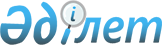 2012-2014 жылдарға арналған облыстық бюджет туралы
					
			Күшін жойған
			
			
		
					Оңтүстік Қазақстан облыстық мәслихатының 2011 жылғы 7 желтоқсандағы № 47/450-IV шешімі. Оңтүстік Қазақстан облысы Әділет департаментінде 2011 жылғы 14 желтоқсанда № 2065 тіркелді. Қолданылу мерзімінің аяқталуына байланысты күші жойылды - (Оңтүстік Қазақстан облыстық мәслихатының 2013 жылғы 29 қаңтардағы № 79-1 хатымен)      Ескерту. Қолданылу мерзімінің аяқталуына байланысты күші жойылды - (Оңтүстік Қазақстан облыстық мәслихатының 29.01.2013 № 79-1 хатымен).

      Қазақстан Республикасының 2008 жылғы 4 желтоқсандағы Бюджет кодексіне және "Қазақстан Республикасындағы жергілікті мемлекеттік басқару және өзін-өзі басқару туралы" Қазақстан Республикасының 2001 жылғы 23 қаңтардағы Заңына сәйкес Оңтүстік Қазақстан облыстық мәслихаты ШЕШІМ ЕТТІ:



      1. Оңтүстік Қазақстан облысының 2012-2014 жылдарға арналған облыстық бюджеті тиісінше 1, 2 және 3 - қосымшаларға сәйкес, оның ішінде 2012 жылға мынадай көлемде бекітілсін:

      1) кiрiстер – 311 097 562 мың теңге, оның iшiнде:

      салықтық түсiмдер – 14 729 916 мың теңге;

      салықтық емес түсiмдер – 894 425 мың теңге;

      негізгі капиталды сатудан түсетін түсімдер – 3 600 мың теңге;

      трансферттердiң түсiмдерi – 295 469 621 мың теңге;

      2) шығындар – 310 834 506 мың теңге;

      3) таза бюджеттiк кредит беру – 2 601 516 мың теңге, оның ішінде:

      бюджеттік кредиттер – 3 342 207 мың теңге;

      бюджеттік кредиттерді өтеу – 740 691 мың теңге;

      4) қаржы активтерімен жасалатын операциялар бойынша сальдо – 1 312 500 мың теңге;

      қаржы активтерін сатып алу – 1 312 500 мың теңге;

      5) бюджет тапшылығы – - 3 650 960 мың теңге;

      6) бюджеттің тапшылығын  қаржыландыру  – 3 650 960  мың теңге.

      Ескерту. 1-тармақ жаңа редакцияда - Оңтүстік Қазақстан облыстық  мәслихатының 2012.11.29 № 8/69-V Шешімімен; өзгеріс енгізілді - Оңтүстік Қазақстан облыстық мәслихатының 2012.12.14 № 10/88-V Шешімімен.



      2. 2012 жылға жеке табыс салығы және әлеуметтік салық түсімдерінің жалпы сомасын бөлу нормативтері:

      Ордабасы және Шардара аудандары, Кентау және Шымкент қалаларынан басқа аудандар (облыстық маңызы бар қалалар) бюджеттеріне – 50 пайыз;

      Ордабасы ауданының бюджетіне – 60,5 пайыз;

      Шардара ауданының бюджетіне – 64 пайыз;

      Кентау қаласының бюджетіне – 100 пайыз;

      Шымкент қаласының бюджетіне – 77 пайыз;

      облыстық бюджетке:

      Ордабасы және Шардара аудандары, Кентау және Шымкент қалаларынан басқа аудандардан (облыстық маңызы бар қалалардан) – 50 пайыз;

      Ордабасы ауданынан – 39,5 пайыз;

      Шардара ауданынан – 36 пайыз;

      Шымкент қаласынан – 23 пайыз болып белгіленсін.

      Ескерту. 2-тармақ жаңа редакцияда - Оңтүстік Қазақстан облыстық  мәслихатының 2012.08.13 № 5/48-V (2012 жылғы 1 қаңтардан бастап қолданысқа енгізіледі) Шешімімен.



      3. 2012 жылға облыстық бюджеттен аудандық (облыстық маңызы бар қалалық) бюджеттерге берiлетiн субвенциялар мөлшерiнің жалпы сомасы 79 566 203 мың теңге қарастырылсын, оның iшiнде:

      4. 2012 жылға арналған облыстық бюджетте аудандардың (облыстық маңызы бар қалалардың) бюджеттеріне ағымдағы нысаналы трансферттердің қарастырылғаны ескерілсін, оның ішінде:

      мектепке дейінгі білім беру ұйымдарында мемлекеттік білім беру тапсырыстарын іске асыруға;

      мектеп мұғалімдеріне және мектепке дейінгі ұйымдардың тәрбиешілеріне біліктілік санаты үшін қосымша ақының көлемін ұлғайтуға;

      негізгі орта және жалпы орта білім беретін мемлекеттік мекемелердегі физика, химия, биология кабинеттерін оқу жабдығымен жарақтандыруға;

      жетім баланы (жетім балаларды) және ата-аналарының қамқорынсыз қалған баланы (балаларды) күтіп-ұстауға асыраушыларына ай сайынғы ақшалай қаражат төлемдеріне;

      үйде оқытылатын мүгедек балаларды жабдықпен, бағдарламалық қамтыммен қамтамасыз етуге;

      арнаулы әлеуметтік қызметтер стандарттарын енгізуге;

      жұмыспен қамту 2020 бағдарламасының іс-шараларын іске асыруға;

      әлеуметтік қолдау шараларын іске асыру үшін;

      эпизоотияға қарсы іс-шаралар жүргізуге;

      аудандық маңызы бар автомобиль жолдарын (қала көшелерін) және елді-мекендердің көшелерін күрделі және орташа жөндеуден өткізуге;

      «Өңірлерді дамыту» бағдарламасы шеңберінде өңірлердің экономикалық дамуына жәрдемдесу жөніндегі шараларды іске асыруға ауылдық (селолық) округтерді жайластыру мәселелерін шешуге;

      мемлекет мұқтажы үшін жер учаскелерін алуға;

      Жұмыспен қамту 2020 бағдарламасы шеңберінде елді мекендерді дамытуға;

      моноқалаларды абаттандыру мәселелерін шешуге;

      Назарбаев Зияткерлік мектептері» ДБҰ-ның оқу бағдарламалары бойынша біліктілікті арттырудан өткен мұғалімдерге еңбек ақыны арттыруға.

      Көрсетілген трансферттерді аудандардың (облыстық маңызы бар қалалардың) бюджеттеріне бөлу облыс әкімдігінің қаулысы негізінде жүзеге асырылады.

       Ескерту. 4-тармақ жаңа редакцияда - Оңтүстік Қазақстан облыстық мәслихатының 2011.12.27 N 48/469-IV; өзгерту енгізілді  - Оңтүстік Қазақстан облыстық мәслихатының 2012.02.24  N 2/14-V;  2012.04.03 № 3/20-V; 2012.10.23 № 7/67-V; 2012.11.29 № 8/69-V (2012 жылғы 1 қаңтардан бастап қолданысқа енгізіледі) Шешімдерімен.



      5. 2012 жылға арналған облыстық бюджетте аудандар (облыстық маңызы бар қалалар) бюджеттеріне берілетін ағымдағы нысаналы трансферттердің қарастырылғаны ескерілсін, оның iшiнде:

      облыстық білім басқармасы;

      облыстық жұмыспен қамту мен әлеуметтік бағдарламаларды үйлестіру басқармасы;

      облыстық энергетика және тұрғын үй-коммуналдық шаруашылық басқармасы;

      облыстық мәдениет басқармасы;

      облыстық ауыл шаруашылығы басқармасы;

      облыстық жолаушылар көлігі және автомобиль жолдары басқармасы;

      облыстық сәулет және қала құрылысы басқармасы бойынша;

      облыстық жұмылдыру дайындығы, азаматтық қорғаныс, авариялар мен дүлей апаттардың алдын алуды және жоюды ұйымдастыру басқармасы.

      Көрсетілген трансферттерді аудандардың (облыстық маңызы бар қалалардың) бюджеттеріне бөлу облыс әкімдігінің қаулысы негізінде жүзеге асырылады.

       Ескерту. 5-тармаққа өзгеріс енгізілді - Оңтүстік Қазақстан облыстық мәслихатының 2012.08.13 № 5/48-V (2012 жылғы 1 қаңтардан бастап қолданысқа енгізіледі) Шешімімен.        



      6. 2012 жылға арналған облыстық бюджетте аудандардың (облыстық маңызы бар қалалардың) бюджеттеріне дамуға берілетін нысаналы трансферттердің қарастырылғаны ескерілсін, оның ішінде:

      бiлiм беру объектiлерiн салуға және реконструкциялауға;

      мемлекеттік коммуналдық тұрғын үй қорының тұрғын үйлерін жобалауға, салуға және (немесе) сатып алуға;

      инженерлік-коммуникациялық инфрақұрылымды жобалауға, дамытуға, жайластыруға және (немесе) сатып алуға;

      Жұмыспен қамту 2020 бағдарламасы шеңберінде тұрғын жай салуға және (немесе) сатып алуға және инженерлік-коммуникациялық инфрақұрылымды дамытуға және (немесе) сатып алуға берілетін;

      сумен жабдықтауға және су бұру жүйелерін дамытуға;

      коммуналдық шаруашылықты дамытуға;

      жылу-энергетикалық жүйені дамытуға;

      көлік инфрақұрылымын дамытуға;

      Қалаларды және елді мекендерді абаттандыруды дамыту;

      Жұмыспен қамту 2020 бағдарламасы шеңберінде елді мекендерді дамытуға;

      «Өңірлерді дамыту» бағдарламасы шеңберінде инженерлік инфрақұрылымын дамытуға.

      Көрсетілген трансферттерді аудандардың (облыстық маңызы бар қалалардың) бюджеттеріне бөлу облыс әкімдігінің қаулысы негізінде жүзеге асырылады.

       Ескерту. 6-тармақ жаңа редакцияда - Оңтүстік Қазақстан облыстық мәслихатының 2011.12.27 N 48/469-IV; өзгерту енгізілді  - Оңтүстік Қазақстан облыстық мәслихатының 2012.02.24 N 2/14-V; 2012.04.03 № 3/20-V (2012 жылғы 1 қаңтардан бастап қолданысқа енгізіледі) Шешімдерімен.

      6-1. 2012 жылға арналған облыстық бюджетте аудандар (облыстық маңызы бар қалалар) бюджеттеріне берілетін дамуға арналған нысаналы трансферттердің облыстық энергетика және тұрғын-үй коммуналдық шаруашылық басқармасына қарастырылғаны ескерілсін.

      Көрсетілген трансферттерді аудандардың (облыстық маңызы бар қалалардың) бюджеттеріне бөлу облыс әкімдігінің қаулысы негізінде жүзеге асырылады.

       Ескерту. Шешім 6-1 тармақпен толықтырылды - Оңтүстік Қазақстан облыстық мәслихатының 2012.02.24 N 2/14-V (2012 жылғы 1 қаңтардан бастап қолданысқа енгізіледі) Шешімімен.

      6-2. 2012 жылға арналған облыстық бюджетте аудандардың (облыстық маңызы бар қалалардың) бюджеттеріне кредиттер қарастырылғаны ескерілсін:

      тұрғын үй салуға және (немесе) сатып алуға;

      мамандарды әлеуметтік қолдау шараларын іске асыру үшін жергілікті атқарушы органдарға.

      Көрсетілген кредиттерді аудандардың (облыстық маңызы бар қалалардың) бюджеттеріне бөлу облыс әкімдігінің қаулысы негізінде жүзеге асырылады.

      Ескерту. Шешім 6-2 тармақпен толықтырылды - Оңтүстік Қазақстан облыстық мәслихатының 2011.12.27 N 48/469-IV Шешімімен; өзгерту енгізілді - Оңтүстік Қазақстан облыстық мәслихатының 2012.02.24 N 2/14-V; 2012.11.29 N 8/69-V (2012 жылғы 1 қаңтардан бастап қолданысқа енгізіледі) Шешімдерімен.



      7. 2012-2013 жылдарға арналған облыстық бюджетінде аудандық (облыстық маңызы бар қалалардың) тексеру комиссиясының уәкілеттігін берілуіне сәйкес, облыстық бюджеттің шығындарын өтеуге арналған нысаналы трансферттер түсімдері ескерілсін.

      Көрсетілген трансферттерді аудандардың (облыстық маңызы бар қалалардың) бюджеттеріне бөлу облыс әкімдігінің қаулысы негізінде жүзеге асырылады.



      8. Облыс әкімдігінің 2012 жылға арналған резервi 270 000 мың теңге сомасында бекітілсін.



      9. 2012 жылға арналған жергілікті бюджеттің атқарылуы процесiнде секвестрлеуге жатпайтын жергілікті бюджеттiк бағдарламалардың тiзбесi 4-қосымшаға сәйкес бекiтiлсiн.



      10. 2012 жылға ауылды жерлерде облыстық бюджеттен қаржыландырылатын ұйымдарда жұмыс істейтін денсаулық сақтау, әлеуметтік қамсыздандыру, білім беру, мәдениет және спорт мамандарына қала жағдайында осы қызмет түрлерімен айналысатын мамандардың ставкаларымен салыстырғанда жиырма бес пайызға ұлғайтылған айлықтар (тарифтік ставкалар) белгіленсін.



      11. Осы шешім 2012 жылдың 1 қаңтарынан бастап қолданысқа енгізіледі.      Облыстық мәслихат сессиясының төрағасы     Н.Әбишов      Облыстық мәслихат хатшысы                  А.Досболов

Оңтүстік Қазақстан облыстық мәслихатының

2011 жылғы 7 желтоқсандағы № 47/450-IV

шешіміне 1-қосымша       2012 жылға арналған облыстық бюджет      Ескерту. 1-Қосымша жаңа редакцияда - Оңтүстік Қазақстан облыстық мәслихатының 2012.11.29 № 8/69-V Шешімімен; өзгеріс енгізілді - Оңтүстік Қазақстан облыстық мәслихатының 2012.12.14 № 10/88-V Шешімімен.      

Оңтүстік Қазақстан облыстық мәслихатының

2011 жылғы 7 желтоқсандағы № 47/450-IV

шешіміне 2-қосымша       2013 жылға арналған облыстық бюджет      Ескерту. 2-Қосымша жаңа редакцияда - Оңтүстік Қазақстан облыстық мәслихатының 2012.05.30 № 4/41-V Шешімімен.     

Оңтүстік Қазақстан облыстық мәслихатының

2011 жылғы 7 желтоқсандағы № 47/450-IV

шешіміне 3-қосымша       2014 жылға арналған облыстық бюджет       Ескерту. 3-Қосымша жаңа редакцияда - Оңтүстік Қазақстан облыстық мәслихатының 2011.12.27 N 48/469-IV Шешімімен; өзгерту енгізілді - Оңтүстік Қазақстан облыстық мәслихатының 2012.04.03 № 3/20-V (2012 жылғы 1 қаңтардан бастап қолданысқа енгізіледі) Шешімімен.        

Оңтүстік Қазақстан облыстық мәслихатының

2010 жылғы 7 желтоқсандағы № 47/450-IV

шешіміне 4-қосымша       2012 жылға арналған жергілікті бюджеттерді атқару процесінде секвестрлеуге жатпайтын жергілікті бюджеттік бағдарламалардың тізбесі            Ескерту. 4-Қосымша жаңа редакцияда - Оңтүстік Қазақстан облыстық мәслихатының 2011.12.27 N 48/469-IV (2012 жылғы 1 қаңтардан бастап қолданысқа енгізіледі) Шешімімен.        
					© 2012. Қазақстан Республикасы Әділет министрлігінің «Қазақстан Республикасының Заңнама және құқықтық ақпарат институты» ШЖҚ РМК
				Бәйдібек ауданына3 910 248мың теңге;Қазығұрт ауданына4 767 016мың теңге;Мақтаарал ауданына12 369 332мың теңге;Ордабасы ауданына4 909 632мың теңге;Отырар ауданына3 876 798мың теңге;Сайрам ауданына9 863 878мың теңге;Сарыағаш ауданына10 702 795мың теңге;Созақ ауданына1 760 744мың теңге;Төлеби ауданына4 570 846мың теңге;Түлкібас ауданына3 643 043мың теңге;Шардара ауданына4 370 247мың теңге;Арыс қаласына3 044 048мың теңге;Кентау қаласына2 942 352мың теңге;Түркістан қаласына8 835 224мың теңге.СанатСанатСанатАтауыСомасы, мың теңгеСыныпСыныпСомасы, мың теңгеІшкі сыныбыІшкі сыныбыСомасы, мың теңге1 1 1 1 231. КІРІСТЕР311 097 562САЛЫҚТЫҚ ТҮСІМДЕР14 729 9161Салықтық түсімдер14 729 91601Табыс салығы7 840 0492Жеке табыс салығы7 840 04903Әлеуметтiк салық5 917 7341Әлеуметтік салық5 917 73405Тауарларға, жұмыстарға және қызметтерге салынатын iшкi салықтар972 1333Табиғи және басқада ресурстарды пайдаланғаны үшiн түсетiн түсiмдер972 133САЛЫҚТЫҚ ЕМЕС ТҮСІМДЕР894 4252Салықтық емес түсімдер894 42501Мемлекеттік меншіктен түсетін кірістер172 6451Мемлекеттік кәсіпорындардың таза кірісі бөлігінің түсімдері9 5013Мемлекет меншігіндегі акциялардың мемлекеттік пакетіне дивидендтер134 9465Мемлекет меншігіндегі мүлікті жалға беруден түсетін кірістер9 1007Мемлекеттік бюджеттен берілген кредиттер бойынша сыйақылар19 09802Мемлекеттік бюджеттен қаржыландырылатын  мемлекеттік мекемелердің тауарларды (жұмыстарды, қызметтерді) өткізуінен түсетін түсімдер3001Мемлекеттік бюджеттен қаржыландырылатын  мемлекеттік мекемелердің тауарларды (жұмыстарды, қызметтерді) өткізуінен түсетін түсімдер30004Мемлекеттік бюджеттен қаржыландырылатын, сондай-ақ Қазақстан Республикасы Ұлттық Банкінің бюджетінен (шығыстар сметасынан) ұсталатын және қаржыландырылатын мемлекеттік мекемелер салатын айыппұлдар, өсімпұлдар, санкциялар, өндіріп алулар704 2501Мұнай секторы ұйымдарынан түсетін түсімдерді қоспағанда, мемлекеттік бюджеттен қаржыландырылатын, сондай-ақ Қазақстан Республикасы Ұлттық Банкінің бюджетінен (шығыстар сметасынан) ұсталатын және қаржыландырылатын мемлекеттік мекемелер салатын айыппұлдар, өсімпұлдар, санкциялар, өндіріп алулар704 25006Басқа салықтық емес түсімдер17 2301Басқа салықтық емес түсімдер17 230НЕГІЗГІ КАПИТАЛДЫ САТУДАН ТҮСЕТІН ТҮСІМДЕР3 6003Негізгі капиталды сатудан түсетін түсімдер3 60001Мемлекеттік мекемелерге бекітілген мемлекеттік мүлікті сату3 6001Мемлекеттік мекемелерге бекітілген  мемлекеттік мүлікті сату3 600ТРАНСФЕРТТЕРДІҢ ТҮСІМДЕРІ295 469 6214Трансферттердің түсімдері295 469 62101Төмен тұрған мемлекеттiк басқару органдарынан алынатын трансферттер413 4522Аудандық (қалалық) бюджеттерден трансферттер413 45202Мемлекеттiк басқарудың жоғары тұрған органдарынан түсетiн трансферттер295 056 1691Республикалық бюджеттен түсетiн трансферттер295 056 169Функционалдық топФункционалдық топФункционалдық топФункционалдық топФункционалдық топСомасы, мың теңгеКіші функцияКіші функцияКіші функцияКіші функцияСомасы, мың теңгеБюджеттік бағдарламалардың әкiмшiсiБюджеттік бағдарламалардың әкiмшiсiБюджеттік бағдарламалардың әкiмшiсiСомасы, мың теңгеБағдарламаБағдарламаСомасы, мың теңгеАтауыСомасы, мың теңге1111230000II. ШЫҒЫНДАР310 834 50601Жалпы сипаттағы мемлекеттiк қызметтер1 695 2401Мемлекеттiк басқарудың жалпы функцияларын орындайтын өкiлдiк, атқарушы және басқа органдар984 142110Облыс мәслихатының аппараты47 440001Облыс мәслихатының қызметін қамтамасыз ету жөніндегі қызметтер  46 440003Мемлекеттік органның күрделі шығыстары1 000120Облыс әкімінің аппараты717 628001Облыс әкімнің қызметін қамтамасыз ету жөніндегі қызметтер  686 089004Мемлекеттік органның күрделі шығыстары31 539282Облыстың тексеру комиссиясы219 074001Облыстың тексеру комиссиясының қызметін қамтамасыз ету жөніндегі қызметтер  202 275003Мемлекеттік органның күрделі шығыстары16 7992Қаржылық қызмет393 698257Облыстың қаржы басқармасы393 698001Жергілікті бюджетті атқару және коммуналдық меншікті басқару саласындағы мемлекеттік саясатты іске асыру жөніндегі қызметтер111 659003Біржолғы талондарды беруді ұйымдастыру және біржолға талондарды өткізуден түсетін сомалардың толық жиналуын қамтамасыз ету270 589009Жекешелендіру, коммуналдық меншікті басқару, жекешелендіруден кейінгі қызмет және осыған байланысты дауларды реттеу1 399013Мемлекеттік органның күрделі шығыстары150020Мемлекеттік сәулет-құрылыс бақылауы басқармасының таратылатын банктің кредиторлық берешегін өтеу9 9015Жоспарлау және статистикалық қызмет167 400258Облыстың экономика және бюджеттік жоспарлау басқармасы167 400001Экономикалық саясатты, мемлекеттік жоспарлау жүйесін қалыптастыру мен дамыту және облысты басқару саласындағы мемлекеттік саясатты іске асыру жөніндегі қызметтер167 4009Жалпы сипаттағы өзге де мемлекеттiк қызметтер150 000271Облыстың құрылыс басқармасы150 000061Мемлекеттік органдардың объектілерін дамыту150 00002Қорғаныс1 170 1341Әскери мұқтаждықтар46 727250Облыстың жұмылдыру дайындығы,  азаматтық қорғаныс, авариялар мен дүлей апаттардың алдын алуды және жоюды ұйымдастыру басқармасы46 727003Жалпыға бірдей әскери міндетті атқару шеңберіндегі іс-шаралар37 477007Аумақтық қорғанысты дайындау және облыстық ауқымдағы аумақтық қорғаныс9 2502Төтенше жағдайлар жөнiндегi жұмыстарды ұйымдастыру1 123 407250Облыстың жұмылдыру дайындығы,  азаматтық қорғаныс, авариялар мен дүлей апаттардың алдын алуды және жоюды ұйымдастыру басқармасы1 123 407001Жергілікті деңгейде жұмылдыру дайындығы,  азаматтық қорғаныс, авариялар мен дүлей апаттардың алдын алуды және жоюды ұйымдастыру саласындағы мемлекеттік саясатты іске асыру жөніндегі қызметтер67 263005Облыстық ауқымдағы жұмылдыру дайындығы және жұмылдыру20 677006Облыстық ауқымдағы төтенше жағдайлардың алдын алу және жою892 289009Мемлекеттік органның күрделі шығыстары60113Жергілікті бюджеттерден берілетін ағымдағы нысаналы  трансферттер143 11803Қоғамдық тәртіп, қауіпсіздік, құқықтық, сот, қылмыстық-атқару қызметі9 409 9121Құқық қорғау қызметi9 409 912252Облыстық бюджеттен қаржыландырылатын атқарушы ішкі істер органы9 397 412001Облыс аумағында қоғамдық тәртіпті және қауіпсіздікті сақтауды қамтамасыз ету  саласындағы мемлекеттік саясатты іске асыру жөніндегі қызметтер7 338 659003Қоғамдық тәртіпті қорғауға қатысатын азаматтарды көтермелеу3 132006Мемлекеттік органның күрделі шығыстары1 507 629008Республикалық бюджеттен берілетін ағымдағы нысаналы трансферттер есебiнен автомобиль жолдарының қауіпсіздігін қамтамасыз ету     7 090013Белгілі тұратын жері және құжаттары жоқ адамдарды орналастыру қызметтері106 246014Әкімшілік тәртіпті тұтқындалған адамдарды ұстауды ұйымдастыру87 584015Қызметтік жануарларды ұстауды ұйымдастыру7 370019Республикалық бюджеттен берілетін трансферттер есебінен көші-қон полициясының қосымша штаттық санын материалдық-техникалық жарақтандыру және ұстау263 190020Республикалық бюджеттен берілетін нысаналы трансферттер есебінен оралмандарды уақытша орналастыру орталығын және оралмандарды бейімдеу мен біріктіру орталығын  материалдық-техникалық жарақтандыру және ұстау59 264021Республикалық бюджеттен берілетін нысаналы трансферттер есебінен режимдік стратегиялық объектілерге қызмет көрсетуді жүзеге асыратын штат санын ұстау17 248271Облыстың құрылыс басқармасы12 500003Ішкі істер органдарының объектілерін дамыту12 50004Бiлiм беру53 580 8611Мектепке дейiнгi тәрбиелеу және оқыту10 220 464261Облыстың білім басқармасы10 220 464027Мектепке дейінгі білім беру ұйымдарында мемлекеттік білім беру тапсырыстарын іске асыруға аудандардың (облыстық маңызы бар қалалардың) бюджеттеріне берілетін ағымдағы нысаналы трансферттер8 129 903045Республикалық бюджеттен аудандық бюджеттерге (облыстық маңызы бар қалаларға) мектеп мұғалімдеріне және мектепке дейінгі ұйымдардың тәрбиешілеріне біліктілік санаты үшін қосымша ақының көлемін ұлғайтуға берілетін ағымдағы нысаналы трансферттер2 090 5612Бастауыш, негізгі орта және жалпы орта білім беру7 453 094260Облыстың туризм, дене тәрбиесі және спорт басқармасы  2 589 871006Балалар мен жасөспірімдерге  спорт бойынша қосымша білім беру2 244 313007Мамандандырылған бiлiм беру ұйымдарында спорттағы дарынды балаларға жалпы бiлiм беру345 558261Облыстың білім басқармасы4 863 223003Арнайы білім беру оқу бағдарламалары бойынша жалпы білім беру2 025 781006Мамандандырылған білім беру ұйымдарында дарынды балаларға жалпы білім беру2 544 295048Аудандардың (облыстық маңызы бар қалалардың) бюджеттеріне негізгі орта және жалпы орта білім беретін мемлекеттік мекемелердегі физика, химия, биология кабинеттерін оқу жабдығымен жарақтандыруға берілетін ағымдағы нысаналы трансферттер269 500061Республикалық бюджеттен аудандардың (облыстық маңызы бар қалалардың) бюджеттеріне "Назарбаев Зияткерлік мектептері" ДБҰ-ның оқу бағдарламалары бойынша біліктілікті арттырудан өткен мұғалімдерге еңбекақыны арттыруға берілетін ағымдағы нысаналы трансферттер21 826063Республикалық бюджеттен  берілетін нысаналы трансферттер есебінен «Назарбаев Зияткерлік мектептері» ДБҰ-ның оқу бағдарламалары бойынша біліктілікті арттырудан өткен мұғалімдерге еңбекақыны арттыру1 8214Техникалық және кәсіптік, орта білімнен кейінгі білім беру6 838 037253Облыстың денсаулық сақтау басқармасы558 425043Техникалық және кәсіптік, орта білімнен кейінгі білім беру мекемелерінде мамандар даярлау381 972044Техникалық және кәсіптік, орта білімнен кейінгі білім беру бағдарламалары бойынша оқитындарға әлеуметтік қолдау көрсету176 453261Облыстың білім басқармасы6 279 612024Техникалық және кәсіптік білім беру ұйымдарында мамандар даярлау5 888 381034Техникалық және  кәсіптік білім беретін оқу орындарында оқу-өндірістік шеберханаларды, зертханаларды жаңарту және қайта жабдықтау225 000047Республикалық бюджеттен берілетін трансферттер есебiнен техникалық және кәсіптік білім беру ұйымдарының өндірістік оқыту шеберлеріне өндірістік оқытуды ұйымдастырғаны үшін қосымша ақы белгілеу166 2315Мамандарды қайта даярлау және біліктіліктерін арттыру3 206 636253Облыстың денсаулық сақтау басқармасы219 825003Кадрлардың  біліктілігін арттыру және оларды қайта даярлау219 825261Облыстың білім басқармасы2 986 811052Жұмыспен қамту – 2020 бағдарламасын іске асыру шеңберінде кадрлардың біліктілігін арттыру, даярлау және қайта даярлау2 986 8119Бiлiм беру саласындағы өзге де қызметтер25 862 630253Облыстың денсаулық сақтау басқармасы59 221034Денсаулық сақтау жүйесінің мемлекеттік білім беру ұйымдарының күрделі шығыстары59 221261Облыстың білім басқармасы7 815 822001Жергілікті деңгейде білім беру саласындағы мемлекеттік саясатты іске асыру жөніндегі қызметтер85 593004Облыстық мемлекеттік Білім беру мекемелерінде білім беру жүйесін ақпараттандыру5 653005Облыстық мемлекеттік білім беру  мекемелер үшін оқулықтар мен оқу-әдiстемелiк кешендерді сатып алу және жеткізу39 451007Облыстық ауқымда мектеп олимпиадаларын, мектептен тыс іс-шараларды және конкурстар өткізу195 178011Балалар мен жеткіншектердің психикалық денсаулығын зерттеу және халыққа психологиялық-медициналық-педагогикалық консультациялық көмек көрсету299 053012Дамуында проблемалары бар балалар мен жеткіншектердің оңалту және әлеуметтік бейімдеу94 718013Мемлекеттік органның күрделі шығыстары1 350033Жетім баланы (жетім балаларды) және ата-аналарының қамқорынсыз қалған баланы (балаларды) күтіп-ұстауға асыраушыларына  ай сайынғы ақшалай қаражат төлемдеріне аудандардың (облыстық маңызы бар қалалардың) бюджеттеріне республикалық бюджеттен берілетін ағымдағы нысаналы трансферттер434 666042Үйде оқытылатын мүгедек балаларды жабдықпен, бағдарламалық қамтыммен қамтамасыз етуге аудандардың (облыстық маңызы бар қалалардың) бюджеттеріне республикалық бюджеттен берілетін ағымдағы нысаналы трансферттер407 010067Ведомстволық бағыныстағы мемлекеттік мекемелерінің және ұйымдарының күрделі шығыстары2 481 481113Жергілікті бюджеттерден берілетін ағымдағы нысаналы  трансферттер3 771 669271Облыстың құрылыс басқармасы17 987 587007Республикалық бюджеттен аудандардың (облыстық маңызы бар қалалардың) бюджеттеріне білім беру объектілерін салуға және реконструкциялауға берілетін нысаналы даму трансферттер6 590 292008Облыстық бюджеттен аудандардың (облыстық маңызы бар қалалардың) бюджеттеріне білім беру объектілерін салуға және реконструкциялауға берілетін нысаналы даму трансферттері10 119 345037Білім беру объектілерін салу және реконструкциялау1 277 95005Денсаулық сақтау55 585 0581Кең бейiндi ауруханалар540 071253Облыстың денсаулық сақтау басқармасы540 071004Денсаулық сақтау саласындағы орталық уәкілетті орган сатып алатын медициналық қызметтерді қоспағанда, бастапқы медициналық-санитарлық көмек және денсаулық сақтау ұйымдары мамандарын жіберу бойынша стационарлық медициналық көмек көрсету540 0712Халықтың денсаулығын қорғау1 081 252253Облыстың денсаулық сақтау басқармасы1 081 252005Жергілікті денсаулық сақтау ұйымдары үшін қанды, оның құрамдарын және дәрілерді өндіру667 959006Ана мен баланы қорғау жөніндегі қызметтер168 818007Салауатты өмір салтын насихаттау241 3630122011-2015 жылдарға арналған «Саламатты Қазақстан» Мемлекеттік бағдарлама аясында бостандықтан айыру орындарында отырған және босап шыққан тұлғалар арасында АҚТҚ-инфекциясының алдын-алуға арналған әлеуметтік жобаларды іске асыру3 1123Мамандандырылған медициналық көмек14 168 398253Облыстың денсаулық сақтау басқармасы14 168 398009Туберкулезден, жұқпалы аурулардан, жүйкесінің бұзылуынан және мінез-құлқының бұзылуынан, оның ішінде жүйкеге әсер ететін заттарды қолдануға байланысты зардап шегетін адамдарға медициналық көмек көрсету7 401 868019Туберкулезбен ауыратындарды туберкулез ауруларына қарсы препараттармен қамтамасыз ету307 254020Диабет ауруларын диабетке қарсы препараттарымен қамтамасыз ету355 836021Онкологиялық ауруларды химия препараттарымен қамтамасыз ету90 069022Бүйрек функциясының созылмалы жеткіліксіздігі, аутоиммунды, орфандық аурулармен ауыратын, иммунитеті жеткіліксіз науқастарды, сондай-ақ бүйрегі транспланттаудан кейінгі науқастарды дәрілік заттармен қамтамасыз ету     518 628026Гемофилиямен ауыратын науқастарды қанның ұюы факторларымен қамтамасыз ету344 962027Халыққа иммунды алдын алу жүргізу үшін вакциналарды және басқа иммундық-биологиялық препараттарды орталықтандырылған сатып алу2 750 292036Жіті миокард инфаркт сырқаттарын тромболитикалық препараттармен қамтамасыз ету54 916046Ақысыз медициналық көмектің кепілдендірілген көлемі шеңберінде қатерлі ісік ауруларымен ауыратындарға медициналық көмек көрсету2 344 5734Емханалар22 430 113253Облыстың денсаулық сақтау басқармасы22 430 113010Республикалық бюджет қаражатынан көрсетілетін медициналық көмекті қоспағанда, халыққа амбулаториялық-емханалық көмек көрсету18 028 559014Халықтың жекелеген санаттарын амбулаториялық деңгейде дәрілік заттармен және мамандандырылған балалар және емдік тамақ өнімдерімен қамтамасыз ету2 874 348045Азаматтардың жекелеген санаттарын амбулаторлық емдеу деңгейінде жеңілдікті жағдайларда дәрілік заттармен қамтамасыз ету1 527 2065Медициналық көмектiң басқа түрлерi3 383 040253Облыстың денсаулық сақтау басқармасы3 383 040011Жедел медициналық  көмек көрсету және санитарлық авиация3 350 530029Облыстық арнайы медициналық жабдықтау базалары32 5109Денсаулық сақтау саласындағы өзге де қызметтер13 982 184253Облыстың денсаулық сақтау басқармасы9 225 163001Жергілікті деңгейде денсаулық сақтау саласындағы  мемлекеттік саясатты іске жөніндегі қызметтер133 275008Қазақстан Республикасына ЖИТС алдын алу және оған қарсы күрес жөніндегі іс-шараларды іске асыру962 423013Патологоанатомиялық союды жүргізу77 216016Азаматтарды елді мекеннің шегінен тыс жерлерде емделуге тегін және жеңілдетілген жол жүрумен қамтамасыз ету22 574018Денсаулық сақтау саласындағы ақпараттық талдамалық қызметi56 252023Ауылдық жерлерге жұмыс істеуге жіберілген медициналық және фармацевтикалық қызметкерлерді әлеуметтік қолдау116 131030Мемлекеттік денсаулық сақтау органдарының күрделі шығыстары900033Денсаулық сақтаудың медициналық ұйымдарының күрделі шығыстары7 856 392271Облыстың құрылыс басқармасы4 757 021038Денсаулық сақтау объектілерін салу және реконструкциялау4 757 02106Әлеуметтiк көмек және әлеуметтiк қамтамасыз ету6 230 1641Әлеуметтiк қамтамасыз ету3 166 511256Облыстың жұмыспен қамтуды үйлестіру және әлеуметтік бағдарламалар басқармасы2 203 386002Жалпы үлгідегі медициналық-әлеуметтік мекемелерде (ұйымдарда) қарттар мен мүгедектерге арнаулы әлеуметтік қызметтер көрсету447 357Жергілікті бюджет қаражаты есебінен435 843012Тірек-қозғалу аппаратының қызметі бұзылған балаларға арналған мемлекеттік медициналық-әлеуметтік мекемелерде (ұйымдарда) мүгедек балалар үшін арнаулы әлеуметтік қызметтер көрсету227 873013Психоневрологиялық медициналық-әлеуметтік мекемелерде (ұйымдарда) психоневрологиялық аурулармен ауыратын мүгедектер үшін арнаулы әлеуметтік қызметтер көрсету984 733014Оңалту орталықтарында қарттарға, мүгедектерге, оның ішінде мүгедек балаларға арнаулы әлеуметтік қызметтер көрсету206 779015Психоневрологиялық медициналық-әлеуметтік мекемелерде (ұйымдарда) жүйкесі бұзылған мүгедек балалар үшін арнаулы әлеуметтік қызметтер көрсету336 644261Облыстың білім басқармасы788 831015Жетiм балаларды, ата-анасының қамқорлығынсыз қалған балаларды әлеуметтік қамсыздандыру707 564037Әлеуметтік сауықтандыру81 267271Облыстың құрылыс басқармасы174 294039Әлеуметтік қамтамасыз ету объектілерін салу және реконструкциялау174 2942Әлеуметтiк көмек235 058256Облыстың жұмыспен қамтуды үйлестіру және әлеуметтік бағдарламалар басқармасы235 058003Мүгедектерге әлеуметтік қолдау көрсету235 0589Әлеуметтiк көмек және әлеуметтiк қамтамасыз ету салаларындағы өзге де қызметтер2 828 595256Облыстың жұмыспен қамтуды үйлестіру және әлеуметтік бағдарламалар басқармасы2 801 208001Жергілікті деңгейде облыстың жұмыспен қамтуды қамтамасыз ету және халық үшін әлеуметтік бағдарламаларды іске асыру саласындағы мемлекеттік саясатты іске асыру жөніндегі қызметтер108 766007Мемлекеттік органның күрделі шығыстары6 263017Аудандардың (облыстық маңызы бар қалалардың) бюджеттеріне арнаулы әлеуметтік қызметтер стандарттарын енгізуге берілетін ағымдағы нысаналы трансферттер109 657018Республикалық бюджеттен берілетін нысаналы трансферттер есебiнен үкіметтік емес секторда мемлекеттік әлеуметтік тапсырысты орналастыру76 741037Жұмыспен қамту 2020 бағдарламасының іс-шараларын іске асыруға республикалық бюджеттен аудандардың (облыстық маңызы бар қалалардың) бюджеттеріне нысаналы ағымдағы трансферттері2 337 655067Ведомстволық бағыныстағы мемлекеттік мекемелерінің және ұйымдарының күрделі шығыстары87 282113Жергілікті бюджеттерден берілетін ағымдағы нысаналы  трансферттер74 844265Облыстың кәсіпкерлік және өнеркәсіп басқармасы27 387018Жұмыспен қамту 2020 бағдарламасына қатысушыларды кәсіпкерлікке оқыту27 38707Тұрғын үй-коммуналдық шаруашылық36 259 2141Тұрғын үй шаруашылығы10 819 479251Облыстың жер қатынастары басқармасы1 244 278011Аудандардың (облыстық маңызы бар қалалардың) бюджеттеріне мемлекет мұқтажы үшін жер учаскелерін алуға берілетін нысаналы трансферттер1 244 278261Облыстың білім басқармасы347 212062Аудандардың (республикалық маңызы бар қалалардың) бюджеттеріне Жұмыспен қамту 2020 бағдарламасы шеңберінде елді мекендерді дамытуға  берілетін ағымдағы нысаналы трансферттер317 419064Жұмыспен қамту-2020 бағдарламасы бойынша ауылдық елді мекендерді дамыту шеңберінде объектілерді жөндеу29 793262Облыстың мәдениет басқармасы312 423015Аудандардың (облыстық маңызы бар қалалардың) бюджеттеріне Жұмыспен қамту 2020 бағдарламасы шеңберінде елді мекендерді дамытуға  берілетін ағымдағы нысаналы трансферттер312 423268Облыстың жолаушылар көлігі және автомобиль жолдары басқармасы598 953021Аудандардың (республикалық маңызы бар қалалардың) бюджеттеріне Жұмыспен қамту 2020 бағдарламасы шеңберінде елді мекендерді дамытуға  берілетін ағымдағы нысаналы трансферттер598 953271Облыстың құрылыс басқармасы8 139 871014Аудандардың (облыстық маңызы бар қалалардың) бюджеттеріне мемлекеттік коммуналдық тұрғын үй қорының тұрғын үйлерін жобалауға, салуға және (немесе) сатып алуға республикалық бюджеттен берілетін нысаналы даму трансферттері1 723 968024Аудандардың (облыстық маңызы бар қалалардың) бюджеттеріне мемлекеттік коммуналдық тұрғын үй қорының тұрғын үйлерін жобалауға, салуға және (немесе) сатып алуға облыстық бюджеттен берілетін нысаналы даму трансферттері326 380027Аудандардың (облыстық маңызы бар қалалардың) бюджеттеріне инженерлік-коммуникациялық инфрақұрылымды жобалауға, дамытуға, жайластыруға және (немесе) сатып алуға республикалық бюджеттен берілетін нысаналы даму трансферттері4 453 000072Аудандардың (облыстық маңызы бар қалалардың) бюджеттеріне Жұмыспен қамту 2020 бағдарламасы шеңберінде тұрғын жай  салу және (немесе) сатып алу және инженерлік-коммуникациялық инфрақұрылымды дамыту және (немесе) сатып алуға берілетін нысаналы даму трансферттері1 539 097073Аудандардың (облыстық маңызы бар қалалардың) бюджеттеріне Жұмыспен қамту 2020 бағдарламасы шеңберінде ауылдық елді мекендерді дамытуға берілетін нысаналы даму трансферттері97 426279Облыстың Энергетика және тұрғын үй-коммуналдық шаруашылық басқармасы176 742042Аудандардың (республикалық маңызы бар қалалардың) бюджеттеріне Жұмыспен қамту 2020 бағдарламасы шеңберінде елді мекендерді дамытуға  берілетін ағымдағы нысаналы трансферттер176 7422Коммуналдық шаруашылық25 424 735279Облыстың Энергетика және тұрғын үй-коммуналдық шаруашылық басқармасы25 424 735001Жергілікті деңгейде энергетика және коммуналдық үй-шаруашылық саласындағы мемлекеттік саясатты іске асыру жөніндегі қызметтер90 205005Мемлекеттік органның күрделі шығыстары6 757010Аудандардың (облыстық маңызы бар қалалардың) бюджеттеріне сумен жабдықтауға және су бұру жүйелерін дамытуға республикалық бюджеттен берілетін нысаналы даму трансферттері8 288 892012Аудандардың (облыстық маңызы бар қалалардың) бюджеттеріне сумен  жабдықтауға және су бұру жүйелерін дамытуға облыстық бюджеттен берілетін нысаналы даму трансферттері11 890 150014Аудандар (облыстық маңызы бар қалалар) бюджеттеріне коммуналдық шаруашылықты дамытуға арналған нысаналы трансферттері2 674 759113Жергілікті бюджеттерден берілетін ағымдағы нысаналы  трансферттер2 433 972114Жергілікті бюджеттерден берілетін нысаналы даму трансферттері40 0003Елді-мекендерді абаттандыру15 000271Облыстың құрылыс басқармасы15 000015Аудандардың (облыстық маңызы бар қалалардың) бюджеттеріне қалалар мен елді мекендерді абаттандыруды дамытуға берілетін нысаналы даму трансферттері15 00008Мәдениет, спорт, туризм және ақпараттық кеңістiк8 644 2001Мәдениет саласындағы қызмет2 600 750262Облыстың мәдениет басқармасы2 194 529001Жергiлiктi деңгейде мәдениет саласындағы мемлекеттік саясатты іске асыру жөніндегі қызметтер38 363003Мәдени-демалыс жұмысын қолдау495 043005Тарихи-мәдени мұралардың сақталуын және олардың қол жетімді болуын қамтамасыз ету427 638007Театр және музыка өнерін қолдау909 224011Мемлекеттік органның күрделі шығыстары643032Ведомстволық бағыныстағы мемлекеттік мекемелерінің және ұйымдарының күрделі шығыстары201 440113Жергілікті бюджеттерден берілетін ағымдағы нысаналы  трансферттер122 178271Облыстың құрылыс басқармасы406 221016Мәдениет объектілерін дамыту406 2212Спорт4 610 777260Облыстың туризм, дене тәрбиесі және спорт басқармасы3 886 029001Жергілікті деңгейде туризм, дене шынықтыру және спорт саласындағы мемлекеттік саясатты іске асыру жөніндегі қызметтер46 231003Облыстық деңгейде спорт жарыстарын өткізу128 283004Әртүрлi спорт түрлерi бойынша облыстық құрама командаларының мүшелерiн дайындау және олардың республикалық және халықаралық спорт жарыстарына қатысуы3 436 438032Ведомстволық бағыныстағы мемлекеттік мекемелерінің және ұйымдарының күрделі шығыстары275 077271Облыстың құрылыс басқармасы724 748017Cпорт және туризм объектілерін дамыту724 7483Ақпараттық кеңiстiк1 074 128259Облыстың мұрағат және құжаттама басқармасы340 272001Жергілікті деңгейде мұрағат ісін басқару жөніндегі мемлекеттік саясатты іске асыру жөніндегі қызметтер35 538002Мұрағат қорының сақталуын қамтамасыз ету295 499005Мемлекеттік органның күрделі шығыстары1 127032Ведомстволық бағыныстағы мемлекеттік мекемелерінің және ұйымдарының күрделі шығыстары8 108262Облыстың мәдениет басқармасы248 446008Облыстық кітапханалардың жұмыс істеуін қамтамасыз ету248 446263Облыстың ішкі саясат басқармасы439 752007Мемлекеттік ақпараттық саясат жүргізу жөніндегі қызметтер  439 752264Облыстың тілдерді дамыту басқармасы45 658001Жергілікті деңгейде тілдерді дамыту саласындағы мемлекеттік саясатты іске асыру жөніндегі қызметтер  22 057002Мемлекеттiк тiлдi және Қазақстан халықтарының басқа да тiлдерін дамыту23 068003Мемлекеттік органның күрделі шығыстары5334Туризм55 364260Облыстың туризм, дене тәрбиесі және спорт басқармасы55 364013Туристік қызметті реттеу55 3649Мәдениет, спорт, туризм және ақпараттық кеңiстiктi ұйымдастыру жөнiндегi өзге де қызметтер303 181263Облыстың ішкі саясат басқармасы288 153001Жергілікті деңгейде мемлекеттік, ішкі саясатты іске асыру жөніндегі қызметтер124 030003Жастар саясаты саласында іс-шараларды іске асыру159 843032Ведомстволық бағыныстағы мемлекеттік мекемелерінің және ұйымдарының күрделі шығыстары4 280283Облыстың жастар саясаты мәселелерi бойынша басқармасы15 028001Жергілікті деңгейде жастар саясаты мәселелері жөніндегі қызметтер8 768003Мемлекеттік органның күрделі шығыстары6 26009Отын-энергетика кешенi және жер қойнауын пайдалану8 353 9699Отын-энергетика кешені және жер қойнауын пайдалану саласындағы өзге де қызметтер8 353 969279Облыстың Энергетика және тұрғын үй-коммуналдық шаруашылық басқармасы8 353 969011Аудандардың (облыстық маңызы бар қалалардың) бюджеттеріне жылу-энергетикалық жүйені дамытуға берілетін нысаналы даму трансферттері8 353 96910Ауыл, су, орман, балық шаруашылығы, ерекше қорғалатын табиғи аумақтар, қоршаған ортаны және жануарлар дүниесін қорғау, жер қатынастары21 328 4841Ауыл шаруашылығы9 104 788255Облыстың ауыл шаруашылығы басқармасы8 960 404001Жергілікті деңгейде ауыл шаруашылығы  саласындағы мемлекеттік саясатты іске асыру жөніндегі қызметтер99 498002Тұқым шаруашылығын қолдау482 764003Мемлекеттік органның күрделі шығыстары5 766010Асыл тұқымды мал шаруашылығын мемлекеттік қолдау1 122 093011Өндiрiлетiн ауыл шаруашылығы дақылдарының шығындылығы мен сапасын арттыруды мемлекеттiк қолдау1 046 599014Ауыл шаруашылығы тауарларын өндірушілерге су жеткізу бойынша көрсетілетін қызметтердің құнын субсидиялау141 449016Жеміс-жидек дақылдарының және жүзімнің көп жылдық көшеттерін отырғызу және өсіруді қамтамасыз ету1 068 203017Қазақстандық мақта талшығының сапасын сараптау387 200020Көктемгі егіс және егін жинау жұмыстарын жүргізу үшін қажетті жанар-жағар май және басқа да тауар-материалдық құндылықтарының құнын арзандату3 810 400024Малды қолдан ұрықтандыратын, мал шаруашылығы өнiмi мен шикiзатын дайындайтын мемлекеттік пункттердi, ауыл шаруашылығы малын соятын алаңдарды, пестицидтердi, улы химикаттарды және олардың ыдыстарын арнайы сақтау орындарын (көмiндiлердi) салу және реконструкциялау10 153030Жануарлардың энзоотиялық ауруларының профилактикасы мен диагностикасына арналған ветеринариялық препараттарды, олардың профилактикасы мен диагностикасы жөніндегі қызметтерді орталықтандырып сатып алу, оларды сақтауды және аудандардың (облыстық маңызы бар қалалардың) жергілікті атқарушы органдарына тасымалдауды (жеткізуді) ұйымдастыру179 817031Ауыл шаруашылығы жануарларын бірдейлендіруді жүргізу үшін ветеринариялық мақсаттағы бұйымдар мен атрибуттарды, жануарға арналған ветеринариялық паспортты орталықтандырып сатып алу және оларды аудандардың (облыстық маңызы бар қалалардың) жергілікті атқарушы органдарына тасымалдау (жеткізу)486 462113Жергілікті бюджеттерден берілетін ағымдағы нысаналы  трансферттер120 000258Облыстың экономика және бюджеттік жоспарлау басқармасы64 477099Аудандардың (облыстық маңызы бар қалалардың) бюджеттеріне әлеуметтік қолдау шараларын іске асыру үшін берілетін ағымдағы нысаналы трансферттер64 477271Облыстың құрылыс басқармасы79 907020Ауыл шаруашылығы объектілерін дамыту79 9072Су шаруашылығы4 894 607254Облыстың табиғи ресурстар және табиғат пайдалануды реттеу басқармасы4 547 891002Су қорғау аймақтары мен су объектiлерi белдеулерiн белгiлеу74 063003Коммуналдық меншіктегі су шаруашылығы құрылыстарының жұмыс істеуін қамтамасыз ету4 473 828279Облыстың Энергетика және тұрғын үй-коммуналдық шаруашылық басқармасы346 716032Ауыз сумен жабдықтаудың баламасыз көздерi болып табылатын сумен жабдықтаудың аса маңызды топтық жүйелерiнен ауыз су беру жөніндегі қызметтердің құнын субсидиялау346 7163Орман шаруашылығы598 238254Облыстың табиғи ресурстарды және табиғатты пайдалануды реттеу басқармасы598 238005Ормандарды сақтау, қорғау, молайту және орман өсiру585 055006Жануарлар дүниесін қорғау13 1835Қоршаған ортаны қорғау1 594 348254Облыстың табиғи ресурстар және табиғат пайдалануды реттеу басқармасы326 365001Жергілікті деңгейде қоршаған ортаны қорғау саласындағы мемлекеттік саясатты іске асыру жөніндегі қызметтер115 795008Қоршаған ортаны қорғау бойынша іс-шаралар37 580010Ерекше қорғалатын табиғи аумақтарды күтіп-ұстау және қорғау52 728013Мемлекеттік органның күрделі шығыстары605032Ведомстволық бағыныстағы мемлекеттік мекемелерінің және ұйымдарының күрделі шығыстары119 657271Облыстың құрылыс басқармасы1 267 983022Қоршаған ортаны қорғау объектілерін дамыту1 267 9836Жер қатынастары36 821251Облыстың жер қатынастары басқармасы36 821001Облыс аумағында жер қатынастарын реттеу саласындағы мемлекеттік саясатты іске асыру жөніндегі қызметтер36 8219Ауыл, су, орман, балық шаруашылығы және қоршаған ортаны қорғау мен жер қатынастары саласындағы өзге де қызметтер5 099 682255Облыстың ауыл шаруашылығы басқармасы5 099 682013Мал шаруашылығы өнімдерінің өнімділігін және сапасын арттыруды субсидиялау973 714019Инновациялық тәжірибені тарату және енгізу жөніндегі іс-шараларды жүргізу25 846026Аудандар (облыстық маңызы бар қалалар) бюджеттеріне эпизоотияға қарсы іс-шаралар жүргізуге берілетін ағымдағы нысаналы трансферттер1 760 718028Уақытша сақтау пункттеріне дейін ветеринариялық препараттарды тасымалдау жөніндегі қызметтер10 225035Республикалық бюджеттен берілетін трансферттер есебінен азық-түлік тауарларының өңірлік тұрақтандыру қорларын қалыптастыру1 847 196038Жануарлар ауруларының диагностикасы, жануарларды алдын алу, емдеу, өңдеу үшін қолданылатын ветеринариялық және зоогигиеналық мақсаттағы атрибуттарды және бұйымдарды сатып алу, сақтау және тасымалдау481 98311Өнеркәсіп, сәулет, қала құрылысы және құрылыс қызметі1 136 6981Өнеркәсіп105 846265Облыстың кәсіпкерлік және өнеркәсіп басқармасы105 846012"Оңтүстік" арнайы экономикалық аймағының инфрақұрылымын дамыту105 8462Сәулет, қала құрылысы және құрылыс қызметі1 030 852271Облыстың құрылыс басқармасы88 739001Жергілікті деңгейде құрылыс саласындағы мемлекеттік саясатты іске асыру жөніндегі қызметтер88 089005Мемлекеттік органның күрделі шығыстары650272Облыстың сәулет және қала құрылысы басқармасы942 113001Жергілікті деңгейде сәулет және қала құрылысы саласындағы мемлекеттік саясатты іске асыру жөніндегі қызметтер60 520004Мемлекеттік органның күрделі шығыстары13 398113Жергілікті бюджеттерден берілетін ағымдағы нысаналы  трансферттер868 19512Көлiк және коммуникация20 417 7571Автомобиль көлiгi17 439 725268Облыстың жолаушылар көлігі және автомобиль жолдары басқармасы17 439 725003Автомобиль жолдарының жұмыс істеуін қамтамасыз ету8 339 094007Аудандардың (облыстық маңызы бар қалалардың) бюджеттеріне көлік инфрақұрылымын дамытуға берілетін нысаналы даму трансферттері266 099008Аудандардың (облыстық маңызы бар қалалар) бюджеттеріне аудандық  және елді-мекендердің көшелерін маңызы бар автомобиль жолдарын (қала көшелерін) күрделі және орташа жөндеуден өткізуге берілетін ағымдағы нысаналы трансферттер8 834 5329Көлiк және коммуникациялар саласындағы өзге де қызметтер2 978 032268Облыстың жолаушылар көлігі және автомобиль жолдары басқармасы2 978 032001Жергілікті деңгейде көлік және коммуникация саласындағы мемлекеттік саясатты іске асыру жөніндегі қызметтер64 622002Көлік инфрақұрылымын дамыту1 976 934005Әлеуметтiк маңызы бар ауданаралық (қалааралық) қатынастар бойынша жолаушылар тасымалын субсидиялау151 468006Ақпараттық жүйелер құру123 506011Мемлекеттік органның күрделі шығыстары892113Жергілікті бюджеттерден берілетін ағымдағы нысаналы  трансферттер660 61013Өзгелер5 293 9451Экономикалық қызметтерді реттеу99 338265Облыстың кәсіпкерлік және өнеркәсіп басқармасы99 338001Жергілікті деңгейде кәсіпкерлікті және өнеркәсіпті дамыту саласындағы мемлекеттік саясатты іске асыру жөніндегі қызметтер99 3389Өзгелер5 194 607257Облыстың қаржы басқармасы270 000012Облыстық жергілікті атқарушы органының резервi270 000258Облыстың экономика және бюджеттік жоспарлау басқармасы283 585003Жергілікті бюджеттік инвестициялық жобалардың және концессиялық жобалардың техника-экономикалық негіздемесін әзірлеу немесе түзету және оған сараптама жүргізу, концессиялық жобаларды консультациялық сүйемелдеу72 944020«Өңірлерді дамыту» Бағдарламасы шеңберінде өңірлерді экономикалық дамытуға жәрдемдесу бойынша шараларды іске асыруға аудандар (облыстық маңызы бар қалалар) бюджеттеріне республикалық бюджеттен ағымдағы нысаналы трансферттер210 641261Облыстың білім басқармасы13 419066Аудандардың (облыстық маңызы бар қалалар) бюджеттеріне моноқалаларды абаттандыру мәселелерін шешуге берілетін ағымдағы нысаналы трансферттер13 419262Облыстың мәдениет басқармасы6 084019Аудандардың (облыстық маңызы бар қалалар) бюджеттеріне моноқалаларды абаттандыру мәселелерін шешуге берілетін ағымдағы нысаналы трансферттер6 084265Облыстың кәсіпкерлік және өнеркәсіп басқармасы1 281 274007Индустриялық-инновациялық даму стратегиясын іске асыру109 781014«Бизнестің жол картасы - 2020» бағдарламасы шеңберінде кредиттер бойынша проценттік ставкаларды субсидиялау704 193015«Бизнестің жол картасы - 2020» бағдарламасы шеңберінде шағын және орта бизнеске кредиттерді ішінара кепілдендіру67 300016«Бизнестің жол картасы - 2020» бағдарламасы шеңберінде бизнес жүргізуді сервистік қолдау400 000279Облыстың Энергетика және тұрғын үй-коммуналдық шаруашылық басқармасы3 340 245024«Бизнестің жол картасы - 2020» бағдарламасы шеңберінде индустриялық инфрақұрылымды дамыту2 120 000035Аудандардың (облыстық маңызы бар қалалар) бюджеттеріне "Өңірлерді дамыту" бағдарламасы шеңберінде инженерлік инфрақұрылымын дамыту үшін берілетін нысаналы даму трансферттері998 500036Аудандардың (облыстық маңызы бар қалалар) бюджеттеріне моноқалаларды абаттандыру мәселелерін шешуге берілетін ағымдағы нысаналы трансферттер221 74514Борышқа  қызмет көрсету90 7411Борышқа  қызмет көрсету90 741257Облыстың қаржы басқармасы90 741016Жергілікті атқарушы органдардың республикалық бюджеттен қарыздар бойынша сыйақылар мен өзге де төлемдерді төлеу бойынша борышына қызмет көрсету90 74115Трансферттер81 638 1291Трансферттер81 638 129257Облыстың қаржы басқармасы81 638 129007Субвенциялар79 566 203011Пайдаланылмаған (толық пайдаланылмаған) нысаналы трансферттерді қайтару703 911017Мақсатына сай пайдаланылмаған нысаналы трансферттерді қайтару22 235024Мемлекеттік органдардың функцияларын мемлекеттік басқарудың төмен тұрған деңгейлерінен жоғары деңгейлерге беруге байланысты жоғары тұрған бюджеттерге берілетін ағымдағы нысаналы трансферттер1 245 780029Облыстық бюджеттерге, Астана және Алматы қалаларының бюджеттеріне  әкiмшiлiк-аумақтық бiрлiктiң саяси, экономикалық және әлеуметтiк тұрақтылығына, адамдардың өмiрi мен денсаулығына қатер төндiретiн табиғи және техногендік сипаттағы төтенше жағдайлар туындаған жағдайда жалпы республикалық немесе халықаралық маңызы бар іс-шаралар жүргізуге  берілетін ағымдағы нысаналы трансферттер100 000III. ТАЗА БЮДЖЕТТІК КРЕДИТТЕУ2 601 516Функционалдық топФункционалдық топФункционалдық топФункционалдық топФункционалдық топСомасы, мың теңгеКіші функцияКіші функцияКіші функцияКіші функцияСомасы, мың теңгеБюджеттік бағдарламалардың әкiмшiсiБюджеттік бағдарламалардың әкiмшiсiБюджеттік бағдарламалардың әкiмшiсiСомасы, мың теңгеБағдарламаБағдарламаСомасы, мың теңгеАтауыСомасы, мың теңгеБЮДЖЕТТІК КРЕДИТТЕР3 342 20707Тұрғын үй-коммуналдық шаруашылық1 000 0001Тұрғын үй шаруашылығы1 000 000271Облыстың құрылыс басқармасы1 000 000009Аудандардың (облыстық маңызы бар қалалардың) бюджеттеріне тұрғын үй жобалауға, салуға және (немесе) сатып алуға кредит беру1 000 00010Ауыл, су, орман, балық шаруашылығы, ерекше қорғалатын табиғи аумақтар, қоршаған ортаны және жануарлар дүниесін қорғау, жер қатынастары342 2071Ауыл шаруашылығы342 207258Облыстың экономика және бюджеттік жоспарлау басқармасы342 207007Мамандарды әлеуметтік қолдау шараларын іске асыру үшін жергілікті атқарушы органдарға берілетін бюджеттік кредиттер342 20713Өзгелер2 000 0003Кәсiпкерлiк қызметтi қолдау және бәсекелестікті қорғау500 000265Облыстың кәсіпкерлік және өнеркәсіп басқармасы500 000010Мемлекеттік инвестициялық саясатты іске асыру үшін «Даму» кәсіпкерлікті дамыту қоры» АҚ кредиттеу500 0009Өзгелер1 500 000265Облыстың кәсіпкерлік және өнеркәсіп басқармасы1 500 000009Жұмыспен қамту 2020 бағдарламасы шеңберінде ауылдағы  кәсіпкерліктің дамуына ықпал ету үшін бюджеттік кредиттер беру1 500 000СанатыСанатыСанатыАтауыСомасы, мың теңгеСыныбыСыныбыСомасы, мың теңгеIшкi сыныбыIшкi сыныбыСомасы, мың теңгеБЮДЖЕТТІК КРЕДИТТЕРДІ ӨТЕУ740 6915Бюджеттік кредиттерді өтеу740 69101Бюджеттік кредиттерді өтеу740 6911Мемлекеттік бюджеттен берілген бюджеттік кредиттерді өтеу739 23703Аудандардың (облыстық маңызы бар қалалардың) жергілікті  атқарушы органдарына облыстық бюджеттен берілген бюджеттік кредиттерді өтеу739 2372Төленген мемлекеттік кепілдіктер бойынша талаптарды қайтару1 45404Облыстық бюджеттен берілген пайдаланылмаған бюджеттік кредиттерді аудандардың (облыстық маңызы бар қалалардың) бюджеттерінен қайтару1 454IV. ҚАРЖЫ АКТИВТЕРІМЕН ЖАСАЛАТЫН ОПЕРАЦИЯЛАР САЛЬДО1 312 500Функционалдық топФункционалдық топФункционалдық топФункционалдық топФункционалдық топСомасы, мың теңгеКіші функцияКіші функцияКіші функцияКіші функцияСомасы, мың теңгеБюджеттік бағдарламалардың әкiмшiсiБюджеттік бағдарламалардың әкiмшiсiБюджеттік бағдарламалардың әкiмшiсiСомасы, мың теңгеБағдарламаБағдарламаСомасы, мың теңгеАтауыСомасы, мың теңгеҚАРЖЫ АКТИВТЕРІН САТЫП АЛУ1 312 50013Өзгелер1 312 5009Өзгелер1 312 500265Облыстың кәсіпкерлік және өнеркәсіп басқармасы1 000 000065Заңды тұлғалардың жарғылық капиталын қалыптастыру және (немесе) ұлғайту1 000 000279Облыстың энергетика және тұрғын үй-коммуналдық шаруашылық басқармасы312 500033Мамандандырылған өңірлік ұйымдардың жарғылық капиталдарын ұлғайту312 500V. БЮДЖЕТ ТАПШЫЛЫҒЫ (ПРОФИЦИТІ)-3 650 960VI. БЮДЖЕТ ТАПШЫЛЫҒЫН ҚАРЖЫЛАНДЫРУ    (ПРОФИЦИТІН ПАЙДАЛАНУ)3 650 960СанатСанатСанатСанатСомасы, мың теңгеСыныпСыныпСыныпСомасы, мың теңгеІшкі сыныбыІшкі сыныбыСомасы, мың теңгеАтауы1 231. КІРІСТЕР258 883 585САЛЫҚТЫҚ ТҮСІМДЕР16 277 2371Салықтық түсімдер16 277 23701Табыс салығы8 798 9862Жеке табыс салығы8 798 98603Әлеуметтiк салық6 438 4881Әлеуметтік салық6 438 48805Тауарларға, жұмыстарға және қызметтерге салынатын iшкi салықтар1 039 7633Табиғи және басқада ресурстарды пайдаланғаны үшiн түсетiн түсiмдер1 039 763САЛЫҚТЫҚ ЕМЕС ТҮСІМДЕР14 2402Салықтық емес түсімдер14 24001Мемлекеттік меншіктен түсетін кірістер14 2401Мемлекеттік кәсіпорындардың таза кірісі бөлігінің түсімдері1 6903Мемлекет меншігіндегі акциялардың мемлекеттік пакетіне дивидендтер3 0005Мемлекет меншігіндегі мүлікті жалға беруден түсетін кірістер9 550НЕГІЗГІ КАПИТАЛДЫ САТУДАН ТҮСЕТІН ТҮСІМДЕР1 5003Негізгі капиталды сатудан түсетін түсімдер1 50001Мемлекеттік мекемелерге бекітілген мемлекеттік мүлікті сату1 5001Мемлекеттік мекемелерге бекітілген мемлекеттік мүлікті сату1 500ТРАНСФЕРТТЕРДІҢ ТҮСІМДЕРІ242 590 6084Трансферттердің түсімдері242 590 60801Төмен тұрған мемлекеттiк басқару органдарынан алынатын трансферттер100 5712Аудандық (қалалық) бюджеттерден трансферттер100 57102Мемлекеттiк басқарудың жоғары тұрған органдарынан түсетiн трансферттер242 490 0371Республикалық бюджеттен түсетiн трансферттер242 490 037Функционалдық топФункционалдық топФункционалдық топФункционалдық топФункционалдық топСомасы, мың теңгеКіші функцияКіші функцияКіші функцияКіші функцияСомасы, мың теңгеБюджеттік бағдарламалардың әкiмшiсiБюджеттік бағдарламалардың әкiмшiсiБюджеттік бағдарламалардың әкiмшiсiСомасы, мың теңгеБағдарламаБағдарламаСомасы, мың теңгеАтауы1230000II. ШЫҒЫНДАР258 170 76101Жалпы сипаттағы мемлекеттiк қызметтер1 492 8271Мемлекеттiк басқарудың жалпы функцияларын орындайтын өкiлдiк, атқарушы және басқа органдар889 410110Облыс мәслихатының аппараты72 515001Облыс мәслихатының қызметін қамтамасыз ету жөніндегі қызметтер 72 515120Облыс әкімінің аппараты582 210001Облыс әкімнің қызметін қамтамасыз ету жөніндегі қызметтер 582 210282Облыстың тексеру комиссиясы234 685001Облыстың тексеру комиссиясының қызметін қамтамасыз ету жөніндегі қызметтер 234 6852Қаржылық қызмет389 469257Облыстың қаржы басқармасы389 469001Жергілікті бюджетті атқару және коммуналдық меншікті басқару саласындағы мемлекеттік саясатты іске асыру жөніндегі қызметтер112 475003Біржолғы талондарды беруді ұйымдастыру және біржолға талондарды өткізуден түсетін сомалардың толық жиналуын қамтамасыз ету273 892009 Жекешелендіру, коммуналдық меншікті басқару, жекешелендіруден кейінгі қызмет және осыған байланысты дауларды реттеу3 1025Жоспарлау және статистикалық қызмет213 948258Облыстың экономика және бюджеттік жоспарлау басқармасы213 948001Экономикалық саясатты, мемлекеттік жоспарлау жүйесін қалыптастыру мен дамыту және облысты басқару саласындағы мемлекеттік саясатты іске асыру жөніндегі қызметтер213 94802Қорғаныс131 4811Әскери мұқтаждықтар40 925250Облыстың жұмылдыру дайындығы, азаматтық қорғаныс, авариялар мен дүлей апаттардың алдын алуды және жоюды ұйымдастыру басқармасы40 925003Жалпыға бірдей әскери міндетті атқару шеңберіндегі іс-шаралар30 062007Аумақтық қорғанысты дайындау және облыстық ауқымдағы аумақтық қорғаныс10 8632Төтенше жағдайлар жөнiндегi жұмыстарды ұйымдастыру90 556250Облыстың жұмылдыру дайындығы, азаматтық қорғаныс, авариялар мен дүлей апаттардың алдын алуды және жоюды ұйымдастыру басқармасы90 556001Жергілікті деңгейде жұмылдыру дайындығы, азаматтық қорғаныс, авариялар мен дүлей апаттардың алдын алуды және жоюды ұйымдастыру саласындағы мемлекеттік саясатты іске асыру жөніндегі қызметтер 69 216005Облыстық ауқымдағы жұмылдыру дайындығы және жұмылдыру21 34003Қоғамдық тәртіп, қауіпсіздік, құқықтық, сот, қылмыстық-атқару қызметі7 336 4201Құқық қорғау қызметi7 236 420252Облыстық бюджеттен қаржыландырылатын атқарушы ішкі істер органы7 236 420001Облыс аумағында қоғамдық тәртіпті және қауіпсіздікті сақтауды қамтамасыз ету саласындағы мемлекеттік саясатты іске асыру жөніндегі қызметтер 7 064 916003Қоғамдық тәртіпті қорғауға қатысатын азаматтарды көтермелеу 3 351013Белгілі тұратын жері және құжаттары жоқ адамдарды орналастыру қызметтері108 854014Әкімшілік тәртіпті тұткындалған адамдарды ұстауды ұйымдастыру26 257015Қызметтік жануарларды ұстауды ұйымдастыру33 04204Бiлiм беру27 181 7932Бастауыш, негізгі орта және жалпы орта білім беру7 139 160260Облыстың туризм, дене тәрбиесі және спорт басқармасы 2 551 863006Балалар мен жасөспірімдерге спорт бойынша қосымша білім беру2 185 356007Мамандандырылған бiлiм беру ұйымдарында спорттағы дарынды балаларға жалпы бiлiм беру366 507261Облыстың білім басқармасы4 587 297003Арнайы білім беру оқу бағдарламалары бойынша жалпы білім беру1 985 442006Мамандандырылған білім беру ұйымдарында дарынды балаларға жалпы білім беру2 601 8554Техникалық және кәсіптік, орта білімнен кейінгі білім беру6 515 205253Облыстың денсаулық сақтау басқармасы581 526043Техникалық және кәсіптік, орта білімнен кейінгі білім беру мекемелерінде мамандар даярлау396 927044Техникалық және кәсіптік, орта білімнен кейінгі білім беру бағдарламалары бойынша оқитындарға әлеуметтік қолдау көрсету184 599261Облыстың білім басқармасы5 933 679024Техникалық және кәсіптік білім беру ұйымдарында мамандар даярлау5 933 6795Мамандарды қайта даярлау және біліктіліктерін арттыру482 356253Облыстың денсаулық сақтау басқармасы241 985003Кадрлардың біліктілігін арттыру және оларды қайта даярлау241 985261Облыстың білім басқармасы240 371010Кадрлардың біліктілігін арттыру және оларды қайта даярлау240 3719Бiлiм беру саласындағы өзге де қызметтер13 045 072253Облыстың денсаулық сақтау басқармасы47 000034Денсаулық сақтау жүйесінің мемлекеттік білім беру ұйымдарының күрделі шығыстары47 000261Облыстың білім басқармасы690 916001Жергілікті деңгейде білім беру саласындағы мемлекеттік саясатты іске асыру жөніндегі қызметтер86 755004Облыстық мемлекеттік Білім беру мекемелерінде білім беру жүйесін ақпараттандыру6 435005Облыстық мемлекеттік білім беру мекемелер үшін оқулықтар мен оқу-әдiстемелiк кешендерді сатып алу және жеткізу35 275007Облыстық ауқымда мектеп олимпиадаларын, мектептен тыс іс-шараларды және конкурстар өткізу119 736011Балалар мен жеткіншектердің психикалық денсаулығын зерттеу және халыққа психологиялық-медициналық-педагогикалық консультациялық көмек көрсету330 258012Дамуында проблемалары бар балалар мен жеткіншектердің оңалту және әлеуметтік бейімдеу 112 457271Облыстың құрылыс басқармасы12 307 156007Республикалық бюджеттен аудандардың (облыстық маңызы бар қалалардың) бюджеттеріне білім беру объектілерін салуға және реконструкциялауға берілетін нысаналы даму трансферттер2 964 510008Облыстық бюджеттен аудандардың (облыстық маңызы бар қалалардың) бюджеттеріне білім беру объектілерін салуға және реконструкциялауға берілетін нысаналы даму трансферттері8 879 831037Білім беру объектілерін салу және реконструкциялау462 81505Денсаулық сақтау44 499 0732Халықтың денсаулығын қорғау962 026253Облыстың денсаулық сақтау басқармасы962 026005Жергілікті денсаулық сақтау ұйымдары үшін қанды, оның құрамдарын және дәрілерді өндіру695 611006Ана мен баланы қорғау жөніндегі қызметтер174 745007Салауатты өмір салтын насихаттау91 6703Мамандандырылған медициналық көмек8 180 325253Облыстың денсаулық сақтау басқармасы8 180 325009Туберкулезден, жұқпалы аурулардан, жүйкесінің бұзылуынан және мінез-құлқының бұзылуынан, оның ішінде жүйкеге әсер ететін заттарды қолдануға байланысты зардап шегетін адамдарға медициналық көмек көрсету7 019 235022Бүйрек функциясының созылмалы жеткіліксіздігі, аутоиммунды, орфандық аурулармен ауыратын, иммунитеті жеткіліксіз науқастарды, сондай-ақ бүйрегі транспланттаудан кейінгі науқастарды дәрілік заттармен қамтамасыз ету 63 299027Халыққа иммунды алдын алу жүргізу үшін вакциналарды және басқа иммундық-биологиялық препараттарды орталықтандырылған сатып алу850 769046Ақысыз медициналық көмектің кепілдендірілген көлемі шеңберінде қатерлі ісік ауруларымен ауыратындарға медициналық көмек көрсету247 0224Емханалар19 293 194253Облыстың денсаулық сақтау басқармасы19 293 194010Республикалық бюджет қаражатынан көрсетілетін медициналық көмекті қоспағанда, халыққа амбулаториялық-емханалық көмек көрсету15 504 036014Халықтың жекелеген санаттарын амбулаториялық деңгейде дәрілік заттармен және мамандандырылған балалар және емдік тамақ өнімдерімен қамтамасыз ету2 956 301045Азаматтардың жекелеген санаттарын амбулаторлық емдеу деңгейінде жеңілдікті жағдайларда дәрілік заттармен қамтамасыз ету832 8575Медициналық көмектiң басқа түрлерi3 350 919253Облыстың денсаулық сақтау басқармасы3 350 919011Жедел медициналық көмек көрсету және санитарлық авиация3 317 361029Облыстық арнайы медициналық жабдықтау базалары33 5589Денсаулық сақтау саласындағы өзге де қызметтер12 712 609253Облыстың денсаулық сақтау басқармасы5 880 771001Жергілікті деңгейде денсаулық сақтау саласындағы мемлекеттік саясатты іске жөніндегі қызметтер143 148008Қазақстан Республикасына ЖИТС алдын алу және оған қарсы күрес жөніндегі іс-шараларды іске асыру706 237013Патологоанатомиялық союды жүргізу88 130016Азаматтарды елді мекеннің шегінен тыс жерлерде емделуге тегін және жеңілдетілген жол жүрумен қамтамасыз ету22 006018Денсаулық сақтау саласындағы ақпараттық талдамалық қызметi57 869023Ауылдық жерлерге жұмыс істеуге жіберілген медициналық және фармацевтикалық қызметкерлерді әлеуметтік қолдау116 693033Денсаулық сақтаудың медициналық ұйымдарының күрделі шығыстары4 746 688271Облыстың құрылыс басқармасы6 831 838038Денсаулық сақтау объектілерін салу және реконструкциялау6 831 83806Әлеуметтiк көмек және әлеуметтiк қамтамасыз ету4 022 5641Әлеуметтiк қамтамасыз ету3 633 256256Облыстың жұмыспен қамтуды үйлестіру және әлеуметтік бағдарламалар басқармасы2 629 125002Жалпы үлгідегі медициналық-әлеуметтік мекемелерде (ұйымдарда) қарттар мен мүгедектерге арнаулы әлеуметтік қызметтер көрсету517 388012Тірек-қозғалу аппаратының қызметі бұзылған балаларға арналған мемлекеттік медициналық-әлеуметтік мекемелерде (ұйымдарда) мүгедек балалар үшін арнаулы әлеуметтік қызметтер көрсету347 777013Психоневрологиялық медициналық-әлеуметтік мекемелерде (ұйымдарда) психоневрологиялық аурулармен ауыратын мүгедектер үшін арнаулы әлеуметтік қызметтер көрсету1 183 103014Оңалту орталықтарында қарттарға, мүгедектерге, оның ішінде мүгедек балаларға арнаулы әлеуметтік қызметтер көрсету 214 944015Психоневрологиялық медициналық-әлеуметтік мекемелерде (ұйымдарда) жүйкесі бұзылған мүгедек балалар үшін арнаулы әлеуметтік қызметтер көрсету365 913261Облыстың білім басқармасы844 431015Жетiм балаларды, ата-анасының қамқорлығынсыз қалған балаларды әлеуметтік қамсыздандыру786 074037Әлеуметтік сауықтандыру58 357271Облыстың құрылыс басқармасы159 700039Әлеуметтік қамтамасыз ету объектілерін салу және реконструкциялау159 7002Әлеуметтiк көмек229 249256Облыстың жұмыспен қамтуды үйлестіру және әлеуметтік бағдарламалар басқармасы229 249003Мүгедектерге әлеуметтік қолдау көрсету229 2499Әлеуметтiк көмек және әлеуметтiк қамтамасыз ету салаларындағы өзге де қызметтер160 059256Облыстың жұмыспен қамтуды үйлестіру және әлеуметтік бағдарламалар басқармасы160 059001Жергілікті деңгейде облыстың жұмыспен қамтуды қамтамасыз ету және халық үшін әлеуметтік бағдарламаларды іске асыру саласындағы мемлекеттік саясатты іске асыру жөніндегі қызметтер 89 269113Жергілікті бюджеттерден берілетін ағымдағы нысаналы трансферттер 70 79007Тұрғын үй-коммуналдық шаруашылық19 630 3501Тұрғын үй шаруашылығы2 777 000271Облыстың құрылыс басқармасы2 777 000014Аудандардың (облыстық маңызы бар қалалардың) бюджеттеріне мемлекеттік коммуналдық тұрғын үй қорының тұрғын үйлерін жобалауға, салуға және (немесе) сатып алуға республикалық бюджеттен берілетін нысаналы даму трансферттері527 000024Аудандардың (облыстық маңызы бар қалалардың) бюджеттеріне мемлекеттік коммуналдық тұрғын үй қорының тұрғын үйлерін жобалауға, салуға және (немесе) сатып алуға облыстық бюджеттен берілетін нысаналы даму трансферттері500 000027Аудандардың (облыстық маңызы бар қалалардың) бюджеттеріне инженерлік-коммуникациялық инфрақұрылымды жобалауға, дамытуға, жайластыруға және (немесе) сатып алуға республикалық бюджеттен берілетін нысаналы даму трансферттері1 750 0002Коммуналдық шаруашылық16 803 350279Облыстың Энергетика және тұрғын үй-коммуналдық шаруашылық басқармасы16 803 350001Жергілікті деңгейде Энергетика және коммуналдық шаруашылық саласындағы мемлекеттік саясатты іске асыру жөніндегі қызметтер80 185010Аудандардың (облыстық маңызы бар қалалардың) бюджеттеріне сумен жабдықтауға және су бұру жүйелерін дамытуға республикалық бюджеттен берілетін нысаналы даму трансферттері5 655 239012Аудандардың (облыстық маңызы бар қалалардың) бюджеттеріне сумен жабдықтауға және су бұру жүйелерін дамытуға облыстық бюджеттен берілетін нысаналы даму трансферттері10 068 535014Аудандар (облыстық маңызы бар қалалар) бюджеттеріне коммуналдық шаруашылықты дамытуға арналған нысаналы трансферттері949 391113Жергілікті бюджеттерден берілетін ағымдағы нысаналы трансферттер 114Жергілікті бюджеттерден берілетін нысаналы даму трансферттері50 0003Елді-мекендерді абаттандыру50 000271Облыстың құрылыс басқармасы50 000015Аудандардың (облыстық маңызы бар қалалардың) бюджеттеріне қалалар мен елді мекендерді абаттандыруды дамытуға берілетін нысаналы даму трансферттері50 00008Мәдениет, спорт, туризм және ақпараттық кеңістiк6 708 7071Мәдениет саласындағы қызмет2 276 328262Облыстың мәдениет басқармасы1 225 076001Жергiлiктi деңгейде мәдениет саласындағы мемлекеттік саясатты іске асыру жөніндегі қызметтер33 327003Мәдени-демалыс жұмысын қолдау132 949005Тарихи-мәдени мұралардың сақталуын және олардың қол жетімді болуын қамтамасыз ету266 377007Театр және музыка өнерін қолдау792 423271Облыстың құрылыс басқармасы1 051 252016Мәдениет объектілерін дамыту1 051 2522Спорт3 243 134260Облыстың туризм, дене тәрбиесі және спорт басқармасы 2 593 134001Жергілікті деңгейде туризм, дене шынықтыру және спорт саласындағы мемлекеттік саясатты іске асыру жөніндегі қызметтер47 031003Облыстық деңгейде спорт жарыстарын өткізу137 830004Әртүрлi спорт түрлерi бойынша облыстық құрама командаларының мүшелерiн дайындау және олардың республикалық және халықаралық спорт жарыстарына қатысуы2 408 273271Облыстың құрылыс басқармасы650 000017Cпорт және туризм объектілерін дамыту650 0003Ақпараттық кеңiстiк964 840259Облыстың мұрағат және құжаттама басқармасы 305 900001Жергілікті деңгейде мұрағат ісін басқару жөніндегі мемлекеттік саясатты іске асыру жөніндегі қызметтер 25 720002Мұрағат қорының сақталуын қамтамасыз ету280 180262Облыстың мәдениет басқармасы220 512008Облыстық кітапханалардың жұмыс істеуін қамтамасыз ету220 512263Облыстың ішкі саясат басқармасы400 244007Мемлекеттік ақпараттық саясат жүргізу жөніндегі қызметтер 400 244264Облыстың тілдерді дамыту басқармасы38 184001Жергілікті деңгейде тілдерді дамыту саласындағы мемлекеттік саясатты іске асыру жөніндегі қызметтер 21 853002Мемлекеттiк тiлдi және Қазақстан халықтарының басқа да тiлдерін дамыту16 3314Туризм55 011260Облыстың туризм, дене тәрбиесі және спорт басқармасы 55 011013Туристік қызметті реттеу55 0119Мәдениет, спорт, туризм және ақпараттық кеңiстiктi ұйымдастыру жөнiндегi өзге де қызметтер169 394263Облыстың ішкі саясат басқармасы169 394001Жергілікті деңгейде мемлекеттік, ішкі саясатты іске асыру жөніндегі қызметтер140 417003Жастар саясаты саласында іс-шараларды іске асыру28 97709Отын-энергетика кешенi және жер қойнауын пайдалану6 322 7369Отын-энергетика кешені және жер қойнауын пайдалану саласындағы өзге де қызметтер6 322 736279Облыстың энергетика және тұрғын үй-коммуналдық шаруашылық басқармасы6 322 736011Аудандардың (облыстық маңызы бар қалалардың) бюджеттеріне жылу-энергетикалық жүйені дамытуға берілетін нысаналы даму трансферттері6 322 73610Ауыл, су, орман, балық шаруашылығы, ерекше қорғалатын табиғи аумақтар, қоршаған ортаны және жануарлар дүниесін қорғау, жер қатынастары8 834 2621Ауыл шаруашылығы7 353 287255Облыстың ауыл шаруашылығы басқармасы7 353 287001Жергілікті деңгейде ауыл шаруашылығы саласындағы мемлекеттік саясатты іске асыру жөніндегі қызметтер93 212002Тұқым шаруашылығын қолдау297 432010Асыл тұқымды мал шаруашылығын мемлекеттік қолдау288 700011Өндiрiлетiн ауыл шаруашылығы дақылдарының шығындылығы мен сапасын арттыруды мемлекеттiк қолдау1 304 862014Ауыл шаруашылығы таурларын өндірушілерге су жеткізу бойынша көрсетілетін қызметтердің құнын субсидиялау314 132016Жеміс-жидек дақылдарының және жүзімнің көп жылдық көшеттерін отырғызу және өсіруді қамтамасыз ету 1 378 586017Қазақстандық мақта талшығының сапасын сараптау374 400020Көктемгі егіс және егін жинау жұмыстарын жүргізу үшін қажетті жанар-жағар май және басқа да тауар-материалдық құндылықтарының құнын арзандату2 838 190030Жануарлардың энзоотиялық ауруларының профилактикасы мен диагностикасына арналған ветеринариялық препараттарды, олардың профилактикасы мен диагностикасы жөніндегі қызметтерді орталықтандырып сатып алу, оларды сақтауды және аудандардың (облыстық маңызы бар қалалардың) жергілікті атқарушы органдарына тасымалдауды (жеткізуді) ұйымдастыру169 229113Жергілікті бюджеттерден берілетін ағымдағы нысаналы трансферттер 294 5442Су шаруашылығы454 906254Облыстың табиғи ресурстар және табиғат пайдалануды реттеу басқармасы454 906002Су қорғау аймақтары мен су объектiлерi белдеулерiн белгiлеу58 510003Коммуналдық меншіктегі су шаруашылығы құрылыстарының жұмыс істеуін қамтамасыз ету396 3963Орман шаруашылығы584 927254Облыстың табиғи ресурстар және табиғат пайдалануды реттеу басқармасы584 927005Ормандарды сақтау, қорғау, молайту және орман өсiру570 328006Жануарлар дүниесін қорғау 14 5995Қоршаған ортаны қорғау408 109254Облыстың табиғи ресурстар және табиғат пайдалануды реттеу басқармасы358 109001Жергілікті деңгейде қоршаған ортаны қорғау саласындағы мемлекеттік саясатты іске асыру жөніндегі қызметтер78 866008Қоршаған ортаны қорғау бойынша іс-шаралар 220 871010Ерекше қорғалатын табиғи аумақтарды күтіп-ұстау және қорғау57 698013Мемлекеттік органның күрделі шығыстары6746Жер қатынастары33 033251Облыстың жер қатынастары басқармасы33 033001Облыс аумағында жер қатынастарын реттеу саласындағы мемлекеттік саясатты іске асыру жөніндегі қызметтер 33 03311Өнеркәсіп, сәулет, қала құрылысы және құрылыс қызметі131 9752Сәулет, қала құрылысы және құрылыс қызметі131 975271Облыстың құрылыс басқармасы80 335001Жергілікті деңгейде құрылыс саласындағы мемлекеттік саясатты іске асыру жөніндегі қызметтер80 335272Облыстың сәулет және қала құрылысы басқармасы51 640001Жергілікті деңгейде сәулет және қала құрылысы саласындағы мемлекеттік саясатты іске асыру жөніндегі қызметтер51 64012Көлiк және коммуникация17 530 3371Автомобиль көлiгi15 034 120268Облыстың жолаушылар көлігі және автомобиль жолдары басқармасы15 034 120003Автомобиль жолдарының жұмыс істеуін қамтамасыз ету8 022 633007Аудандардың (облыстық маңызы бар қалалардың) бюджеттеріне көлік инфрақұрылымын дамытуға берілетін нысаналы даму трансферттері1 142 910008Аудандардың (облыстық маңызы бар қалалар) бюджеттеріне аудандық және елді-мекендердің көшелерін маңызы бар автомобиль жолдарын (қала көшелерін) күрделі және орташа жөндеуден өткізуге берілетін ағымдағы нысаналы трансферттер5 868 5779Көлiк және коммуникациялар саласындағы өзге де қызметтер2 496 217268Облыстың жолаушылар көлігі және автомобиль жолдары басқармасы2 496 217001Жергілікті деңгейде көлік және коммуникация саласындағы мемлекеттік саясатты іске асыру жөніндегі қызметтер64 990002Көлік инфрақұрылымын дамыту2 014 427005Әлеуметтiк маңызы бар ауданаралық (қалааралық) қатынастар бойынша жолаушылар тасымалын субсидиялау133 437113Жергілікті бюджеттерден берілетін ағымдағы нысаналы трансферттер 283 36313Өзгелер33 107 8571Экономикалық қызметтерді реттеу77 881265Облыстың кәсіпкерлік және өнеркәсіп басқармасы77 881001Жергілікті деңгейде кәсіпкерлікті және өнеркәсіпті дамыту саласындағы мемлекеттік саясатты іске асыру жөніндегі қызметтер77 8819Өзгелер33 029 976257Облыстың қаржы басқармасы290 000012Облыстық жергілікті атқарушы органының резервi290 000258Облыстың экономика және бюджеттік жоспарлау басқармасы30 307 719008Жаңа бастамаларға арналған шығыстар30 307 719265Облыстың кәсіпкерлік және өнеркәсіп басқармасы69 267007Индустриялық-инновациялық даму стратегиясын іске асыру69 267279Облыстың Энергетика және тұрғын үй-коммуналдық шаруашылық басқармасы2 362 990024«Бизнестің жол картасы - 2020» бағдарламасы шеңберінде индустриялық инфрақұрылымды дамыту2 362 99014Борышқа қызмет көрсету93 3691Борышқа қызмет көрсету93 369257Облыстың қаржы басқармасы93 369004Жергілікті атқарушы органдардың борышына қызмет көрсету93 36915Трансферттер81 147 0101Трансферттер81 147 010257Облыстың қаржы басқармасы81 147 010007Субвенциялар80 172 751024Мемлекеттік органдардың функцияларын мемлекеттік басқарудың төмен тұрған деңгейлерінен жоғары деңгейлерге беруге байланысты жоғары тұрған бюджеттерге берілетін ағымдағы нысаналы трансферттер974 259III. ТАЗА БЮДЖЕТТІК КРЕДИТТЕУ 1 568 679Функционалдық топФункционалдық топФункционалдық топФункционалдық топФункционалдық топСомасы, мың теңгеКіші функцияКіші функцияКіші функцияКіші функцияСомасы, мың теңгеБюджеттік бағдарламалардың әкiмшiсiБюджеттік бағдарламалардың әкiмшiсiБюджеттік бағдарламалардың әкiмшiсiСомасы, мың теңгеБағдарламаБағдарламаСомасы, мың теңгеАтауыБЮДЖЕТТІК КРЕДИТТЕР2 306 91613Өзгелер2 306 9169Өзгелер2 306 916265Облыстың кәсіпкерлік және өнеркәсіп басқармасы2 306 916009Жұмыспен қамту 2020 бағдарламасы шеңберінде ауылдағы кәсіпкерліктің дамуына ықпал ету үшін бюджеттік кредиттер беру2 306 916СанатыСанатыСанатыСанатыСанатыСомасы, мың теңгеСыныбыСыныбыСыныбыСыныбыСомасы, мың теңгеIшкi сыныбыIшкi сыныбыIшкi сыныбыСомасы, мың теңгеАтауыБЮДЖЕТТІК КРЕДИТТЕРДІ ӨТЕУ738 2375Бюджеттік кредиттерді өтеу738 23701Бюджеттік кредиттерді өтеу738 2371Мемлекеттік бюджеттен берілген бюджеттік кредиттерді өтеу738 237IV. ҚАРЖЫ АКТИВТЕРІМЕН ЖАСАЛАТЫН ОПЕРАЦИЯЛАР САЛЬДО 625 000Функционалдық топФункционалдық топФункционалдық топФункционалдық топФункционалдық топСомасы, мың теңгеКіші функцияКіші функцияКіші функцияКіші функцияСомасы, мың теңгеБюджеттік бағдарламалардың әкiмшiсiБюджеттік бағдарламалардың әкiмшiсiБюджеттік бағдарламалардың әкiмшiсiСомасы, мың теңгеБағдарламаБағдарламаСомасы, мың теңгеАтауыҚАРЖЫ АКТИВТЕРІН САТЫП АЛУ625 00013Өзгелер625 0009Өзгелер625 000279Облыстың Энергетика және тұрғын үй-коммуналдық шаруашылық басқармасы625 000033Мамандандырылған өңірлік ұйымдардың жарғылық капиталдарын ұлғайту625 000V. БЮДЖЕТ ТАПШЫЛЫҒЫ (ПРОФИЦИТІ)-1 480 855VI. БЮДЖЕТ ТАПШЫЛЫҒЫН ҚАРЖЫЛАНДЫРУ (ПРОФИЦИТІН ПАЙДАЛАНУ)1 480 855СанатСанатСанатСанатСомасы, мың теңгеСыныпСыныпСыныпСомасы, мың теңгеІшкі сыныбыІшкі сыныбыСомасы, мың теңгеАтауы1 251. КІРІСТЕР296 956 288САЛЫҚТЫҚ ТҮСІМДЕР20 385 7611Салықтық түсімдер20 385 76101Табыс салығы11 194 9852Жеке табыс салығы11 194 98503Әлеуметтiк салық8 072 9491Әлеуметтік салық8 072 94905Тауарларға, жұмыстарға және қызметтерге салынатын iшкi салықтар1 117 8273Табиғи және басқа ресурстарды пайдаланғаны үшiн түсетiн түсiмдер1 117 827САЛЫҚТЫҚ ЕМЕС ТҮСІМДЕР15 1382Салықтық емес түсімдер15 13801Мемлекеттік меншіктен түсетін кірістер15 1381Мемлекеттік кәсіпорындардың таза кірісі бөлігінің түсімдері2 0653Мемлекет меншігіндегі акциялардың мемлекеттік пакетіне дивидендтер2 9505Мемлекет меншігіндегі мүлікті жалға беруден түсетін кірістер10 123НЕГІЗГІ КАПИТАЛДЫ САТУДАН ТҮСЕТІН ТҮСІМДЕР1 5003Негізгі капиталды сатудан түсетін түсімдер1 50001Мемлекеттік мекемелерге бекітілген мемлекеттік мүлікті сату1 5001Мемлекеттік мекемелерге бекітілген  мемлекеттік мүлікті сату1 500ТРАНСФЕРТТЕРДІҢ ТҮСІМДЕРІ276 553 8894Трансферттердің түсімдері276 553 88902Мемлекеттiк басқарудың жоғары тұрған органдарынан түсетiн трансферттер276 553 8891Республикалық бюджеттен түсетiн трансферттер276 553 889Функционалдық топФункционалдық топФункционалдық топФункционалдық топФункционалдық топСомасы, мың теңгеКіші функцияКіші функцияКіші функцияКіші функцияСомасы, мың теңгеБюджеттік бағдарламалардың әкiмшiсiБюджеттік бағдарламалардың әкiмшiсiБюджеттік бағдарламалардың әкiмшiсiСомасы, мың теңгеБағдарламаБағдарламаСомасы, мың теңгеАтауы1250000II. ШЫҒЫНДАР296 055 96401Жалпы сипаттағы мемлекеттiк қызметтер көрсету1 542 6161Мемлекеттiк басқарудың жалпы функцияларын орындайтын өкiлдi, атқарушы және басқа органдар927 139110Облыс мәслихатының аппараты74 753001Облыс мәслихатының қызметін қамтамасыз ету жөніндегі қызметтер  74 753120Облыс әкімінің аппараты609 631001Облыс әкімнің қызметін қамтамасыз ету жөніндегі қызметтер  609 631282Облыстың тексеру комиссиясы242 755001Облыстың тексеру комиссиясының қызметін қамтамасыз ету бойынша көрсетілетін қызметтер  242 7552Қаржылық қызмет396 659257Облыстың қаржы басқармасы396 659001Жергілікті бюджетті атқару және коммуналдық меншікті басқару саласындағы мемлекеттік саясатты іске асыру жөніндегі қызметтер116 770003Біржолғы талондарды беруді ұйымдастыру және біржолға талондарды өткізуден түсетін сомаларды толық жиналуын қамтамасыз ету276 570009 Жекешелендіру, коммуналдық меншікті басқару, жекешелендіруден кейінгі қызмет және осыған байланысты дауларды реттеу3 3195Жоспарлау және статистикалық қызмет218 818258Облыстың экономика және бюджеттік жоспарлау басқармасы218 818001Экономикалық саясатты, мемлекеттік жоспарлау жүйесін қалыптастыру мен дамыту және облысты басқару саласындағы мемлекеттік саясатты іске асыру жөніндегі қызметтер218 81802Қорғаныс137 2611Әскери мұқтаждар43 790250Облыстың жұмылдыру дайындығы,  азаматтық қорғаныс, авариялар мен дүлей апаттардың алдын алуды және жоюды ұйымдастыру басқармасы43 790003Жалпыға бірдей әскери міндетті атқару шеңберіндегі іс-шаралар32 167007Аумақтық қорғанысты дайындау және облыстық ауқымдағы аумақтық қорғанысы11 6232Төтенше жағдайлар жөнiндегi жұмыстарды ұйымдастыру93 471250Облыстың жұмылдыру дайындығы,  азаматтық қорғаныс, авариялар мен дүлей апаттардың алдын алуды және жоюды ұйымдастыру басқармасы93 471001Жергілікті деңгейде жұмылдыру дайындығы,  азаматтық қорғаныс, авариялар мен дүлей апаттардың алдын алуды және жоюды ұйымдастыру саласындағы мемлекеттік саясатты іске асыру жөніндегі қызметтер 71 332005Облыстық ауқымдағы жұмылдыру дайындығы және жұмылдыру22 13903Қоғамдық тәртіп, қауіпсіздік, құқықтық, сот, қылмыстық-атқару қызметі7 345 8061Құқық қорғау қызметi7 345 806252Облыстық бюджеттен қаржыландырылатын атқарушы ішкі істер органы7 345 806001Облыс аумағында қоғамдық тәртіпті және қауіпсіздікті сақтауды қамтамасыз ету  саласындағы мемлекеттік саясатты іске асыру жөніндегі қызметтер 7 169 834003Қоғамдық тәртіпті қорғауға қатысатын азаматтарды көтермелеу 3 586013Белгілі тұратын жері және құжаттары жоқ адамдарды орналастыру қызметтері110 775014Әкімшілік тәртіппен тұткындалған адамдарды ұстауды ұйымдастыру26 257015Қызмет жануарларын ұстауды ұйымдастыру35 35404Бiлiм беру30 825 3402Бастауыш, негізгі орта және жалпы орта білім беру7 358 000260Облыстың туризм, дене тәрбиесі және спорт басқармасы  2 642 128006Балалар мен жасөспірімдерге  спорт бойынша қосымша білім беру2 262 573007Мамандандырылған бiлiм беру ұйымдарында спорттағы дарынды балаларға жалпы бiлiм беру379 555261Облыстың білім басқармасы4 715 872003Арнайы білім беретін оқу бағдарламалары бойынша жалпы білім беру2 014 826006Мамандандырылған білім беру ұйымдарында дарынды балаларға жалпы білім беру2 701 0464Техникалық және кәсіптік, орта білімнен кейінгі білім беру6 688 434253Облыстың денсаулық сақтау басқармасы585 282043Техникалық және кәсіптік, орта білімнен кейінгі білім беру мекемелерінде мамандар даярлау399 802044Техникалық және кәсіптік, орта білімнен кейінгі білім беру бағдарламалары бойынша оқитындарға әлеуметтік қолдау көрсету185 480261Облыстың білім басқармасы6 103 152024Техникалық және кәсіптік білім беру ұйымдарында мамандар даярлау6 103 1525Мамандарды қайта даярлау және біліктіліктерін арттыру507 305253Облыстың денсаулық сақтау басқармасы263 769003Кадрлардың  біліктілігін арттыру және оларды қайта даярлау263 769261Облыстың білім басқармасы243 536010Кадрлардың біліктілігін арттыру және оларды қайта даярлау243 5369Бiлiм беру саласындағы өзге де қызметтер16 271 601261Облыстың білім басқармасы700 762001Жергілікті деңгейде білім беру саласындағы мемлекеттік саясатты іске асыру жөніндегі қызметтер89 574004Білім берудің мемлекеттік облыстық мекемелерінде білім беру жүйесін ақпараттандыру6 885005Білім берудің мемлекеттік облыстық мекемелер үшін оқулықтар мен оқу-әдiстемелiк кешендерді сатып алу және жеткізу37 744007Облыстық ауқымда мектеп олимпиадаларын, мектептен тыс іс-шараларды және конкурстар өткізу128 117011Балалар мен жеткіншектердің психикалық денсаулығын зерттеу және халыққа психологиялық-медициналық-педагогикалық консультациялық көмек көрсету324 311012Дамуында проблемалары бар балалар мен жеткіншектердің оңалту және әлеуметтік бейімдеу 114 131271Облыстың құрылыс басқармасы15 570 839007Бiлiм беру объектiлерiн салуға және реконструкциялауға аудандар республикалық бюджеттен (облыстық маңызы бар қалалар) бюджеттерiне берiлетiн нысаналы даму трансферттер 5 642 501008Бiлiм беру объектiлерiн салуға және реконструкциялауға аудандар облыстық бюджеттен (облыстық маңызы бар қалалар) бюджеттерiне берiлетiн нысаналы даму трансферттер9 428 498037Білім беру объектілерін салу және реконструкциялау499 84005Денсаулық сақтау41 823 9032Халықтың денсаулығын қорғау1 007 174253Облыстың денсаулық сақтау басқармасы1 007 174005Жергілікті денсаулық сақтау ұйымдары үшін қанды, оның құрамдарын және дәрілерді өндіру735 888006Ана мен баланы қорғау жөніндегі қызметтер178 240007Салауатты өмір салтын насихаттау93 0463Мамандандырылған медициналық көмек8 426 711253Облыстың денсаулық сақтау басқармасы8 426 711009Туберкулезден, жұқпалы аурулардан, психикасының бұзылуынан және жүйкесі бұзылуынан, оның ішінде жүйкеге әсер ететін заттарды қолдануға байланысты зардап шегетін адамдарға медициналық көмек көрсету7 175 919022Бүйрек функциясының созылмалы жеткіліксіздігі, аутоиммунды, орфандық аурулармен ауыратын, иммунитеті жеткіліксіз науқастарды, сондай-ақ бүйрегі транспланттаудан кейінгі науқастарды дәрілік заттармен қамтамасыз ету     67 730027Халыққа иммунды алдын алу жүргізу үшін вакциналарды және басқа иммундық-биологиялық препараттарды орталықтандырылған сатып алу918 748046Ақысыз медициналық көмектің кепілдендірілген көлемі шеңберінде қатерлі ісік ауруларымен ауыратындарға медициналық көмек көрсету264 3144Емханалар19 531 157253Облыстың денсаулық сақтау басқармасы19 531 157010Республикалық бюджет қаражатынан көрсетілетін медициналық көмекті қоспағанда, халыққа амбулаториялық-емханалық көмек көрсету15 681 909014Халықтың жекелеген санаттарын амбулаториялық деңгейде дәрілік заттармен және мамандандырылған балалар және емдік тамақ өнімдерімен қамтамасыз ету2 958 090045Азаматтардың жекелеген санаттарын амбулаторлық емдеу деңгейінде жеңілдікті жағдайларда дәрілік заттармен қамтамасыз ету891 1585Медициналық көмектiң басқа түрлерi3 390 114253Облыстың денсаулық сақтау басқармасы3 390 114011Жедел медициналық  көмек көрсету және санитарлық авиация3 355 944029Облыстық арнайы медициналық жабдықтау базалары34 1709Денсаулық сақтау саласындағы өзге де қызметтер9 468 747253Облыстың денсаулық сақтау басқармасы1 135 148001Жергілікті деңгейде денсаулық сақтау саласындағы  мемлекеттік саясатты іске жөніндегі қызметтер149 249008Қазақстан Республикасына ЖИТС алдын алу және оған қарсы күрес жөніндегі іс-шараларды іске асыру731 648013Патологоанатомиялық союды жүргізу89 107016Азаматтарды елді мекеннің шегінен тыс емделуге тегін және жеңілдетілген жол жүрумен қамтамасыз ету23 547018Денсаулық сақтау саласындағы ақпараттық талдамалық қызметi58 855023Ауылдық жерге жұмыс iстеуге жiберiлген медицина және фармацевтика қызметкерлерiн әлеуметтiк қолдау82 742271Облыстың құрылыс басқармасы8 333 599038Денсаулық сақтау объектілерін салу және реконструкциялау8 333 59906Әлеуметтiк көмек және әлеуметтiк қамсыздандыру3 806 2611Әлеуметтiк қамсыздандыру3 403 078256Облыстың жұмыспен қамтуды үйлестіру және әлеуметтік бағдарламалар басқармасы2 329 150002Жалпы үлгідегі медициналық-әлеуметтік мекемелерде (ұйымдарда) қарттар мен мүгедектерге арнаулы әлеуметтік қызметтер көрсету489 720012Тірек-қозғалу аппаратының қызметі бұзылған балаларға арналған мемлекеттік медициналық-әлеуметтік мекемелерде (ұйымдарда) мүгедек балалар үшін арнаулы әлеуметтік қызметтер көрсету197 600013Психоневрологиялық медициналық-әлеуметтік мекемелерде (ұйымдарда) психоневрологиялық аурулармен ауыратын мүгедектер үшін арнаулы әлеуметтік қызметтер көрсету1 063 193014Оңалту орталықтарында қарттарға, мүгедектерге, оның ішінде мүгедек балаларға арнаулы әлеуметтік қызметтер көрсету 221 228015Психоневрологиялық медициналық-әлеуметтік мекемелерде (ұйымдарда) жүйкесі бұзылған мүгедек балалар үшін арнаулы әлеуметтік қызметтер көрсету357 409261Облыстың білім басқармасы875 928015Жетiм балаларды, ата-анасының қамқорлығынсыз қалған балаларды әлеуметтік қамсыздандыру815 926037Әлеуметтік сауықтандыру60 002271Облыстың құрылыс басқармасы198 000039Әлеуметтік қамтамасыз ету объектілерін салу және реконструкциялау198 0002Әлеуметтiк көмек242 462256Облыстың жұмыспен қамтуды үйлестіру және әлеуметтік бағдарламалар басқармасы242 462003Мүгедектерге әлеуметтік қолдау көрсету242 4629Әлеуметтiк көмек және әлеуметтiк қамтамасыз ету салаларындағы өзге де қызметтер160 721256Облыстың жұмыспен қамтуды үйлестіру және әлеуметтік бағдарламалар басқармасы160 721001Жергілікті деңгейде облыстың жұмыспен қамтуды қамтамасыз ету және үшін әлеуметтік бағдарламаларды іске асыру саласындағы мемлекеттік саясатты іске асыру жөніндегі қызметтер 90 739113Жергілікті бюджеттерден берілетін ағымдағы нысаналы  трансферттер 69 98207Тұрғын үй-коммуналдық шаруашылық16 182 2471Тұрғын үй шаруашылығы2 872 000271Облыстың құрылыс басқармасы2 872 000014Аудандардың (облыстық маңызы бар қалалардың) бюджеттеріне мемлекеттік коммуналдық тұрғын үй қорының тұрғын үйлерін жобалауға, салуға және (немесе) сатып алуға республикалық бюджеттен берілетін нысаналы даму трансферттері527 000024Аудандардың (облыстық маңызы бар қалалардың) бюджеттеріне мемлекеттік коммуналдық тұрғын үй қорының тұрғын үйлерін жобалауға, салуға және (немесе) сатып алуға облыстық бюджеттен берілетін нысаналы даму трансферттері500 000027Аудандардың (облыстық маңызы бар қалалардың) бюджеттеріне инженерлік-коммуникациялық инфрақұрылымды жобалауға, дамытуға, жайластыруға және (немесе) сатып алуға республикалық бюджеттен берілетін нысаналы даму трансферттері1 845 000056Жұмыспен қамту-2020 бағдарламасы шеңберінде инженерлік коммуникациялық инфрақұрылымдардың дамуына аудандардың (облыстық маңызы бар қалалардың) бюджеттеріне республикалық  бюджеттен берілетін нысаналы даму трансферттері2Коммуналдық шаруашылық13 310 247279Облыстың энергетика және тұрғын үй-коммуналдық шаруашылық басқармасы13 310 247001Жергілікті деңгейде энергетика және коммуналдық шаруашылық саласындағы мемлекеттік саясатты іске асыру жөніндегі қызметтер82 600012Аудандардың (облыстық маңызы бар қалалардың) бюджеттеріне сумен  жабдықтауға және су бұру жүйелерін дамытуға облыстық бюджеттен берілетін нысаналы даму трансферттері13 227 64708Мәдениет, спорт, туризм және ақпараттық кеңістiк6 741 1911Мәдениет саласындағы қызмет2 201 430262Облыстың мәдениет басқармасы1 268 310001Жергiлiктi деңгейде мәдениет саласындағы мемлекеттік саясатты іске асыру жөніндегі қызметтер34 856003Мәдени-демалыс жұмысын қолдау133 744005Тарихи-мәдени мұралардың сақталуын және оған қол жетімді болуын қамтамасыз ету283 416007Театр және музыка өнерін қолдау816 294271Облыстың құрылыс басқармасы933 120016Мәдениет объектілерін дамыту933 1202Спорт3 318 723260Облыстың туризм, дене шынықтыру және спорт басқармасы 2 758 723001Жергілікті деңгейде туризм, дене шынықтыру және спорт саласындағы мемлекеттік саясатты іске асыру жөніндегі қызметтер48 190003Облыстық деңгейінде спорт жарыстарын өткізу147 478004Әртүрлi спорт түрлерi бойынша облыстық құрама командаларының мүшелерiн дайындау және олардың республикалық және халықаралық спорт жарыстарына қатысуы2 563 055271Облыстың құрылыс басқармасы560 000017Cпорт және туризм объектілерін дамыту560 0003Ақпараттық кеңiстiк989 612259Облыстың мұрағат және құжаттама басқармасы 311 045001Жергілікті деңгейде мұрағат ісін басқару жөніндегі мемлекеттік саясатты іске асыру жөніндегі қызметтер 26 427002Мұрағат қорының сақталуын қамтамасыз ету284 618262Облыстың мәдениет басқармасы234 234008Облыстық кітапханалардың жұмыс істеуін қамтамасыз ету234 234263Облыстың ішкі саясат басқармасы404 647007Мемлекеттік ақпараттық саясат жүргізу жөніндегі қызметтер  404 647264Облыстың тілдерді дамыту басқармасы39 686001Жергілікті деңгейде тілдерді дамыту саласындағы мемлекеттік саясатты іске асыру жөніндегі қызметтер  22 211002Мемлекеттiк тiлдi және Қазақстан халықтарының басқа да тiлдерін дамыту17 4754Туризм58 860260Облыстың туризм, дене тәрбиесі және спорт басқармасы 58 860013Туристік қызметті реттеу58 8609Мәдениет, спорт, туризм және ақпараттық кеңiстiктi ұйымдастыру жөнiндегi өзге де қызметтер172 566263Облыстың ішкі саясат басқармасы172 566001Жергілікті деңгейде мемлекеттік, ішкі саясатты іске асыру жөніндегі қызметтер143 158003Жастар саясаты саласында іс-шараларды іске асыру29 40809Отын-энергетика кешенi және жер қойнауын пайдалану5 159 6929Отын-энергетика кешені және жер қойнауын пайдалану саласындағы өзге де қызметтер5 159 692279Облыстың энергетика және тұрғын үй-коммуналдық шаруашылық басқармасы5 159 692011Жылу-энергетикалық жүйені дамытуға аудандар (облыстық маңызы бар қалалар) бюджеттеріне нысаналы даму трансферттері5 159 69210Ауыл, су, орман, балық шаруашылығы, ерекше қорғалатын табиғи аумақтар, қоршаған ортаны және жануарлар дүниесін қорғау, жер қатынастары8 952 5771Ауыл шаруашылығы7 451 938255Облыстың ауыл шаруашылығы басқармасы7 451 938001Жергілікті деңгейде ауыл шаруашылығы  саласындағы мемлекеттік саясатты іске асыру жөніндегі қызметтер99 682002Тұқым шаруашылығын қолдау312 388003Мемлекеттік органның күрделі шығыстары010Асыл тұқымды мал шаруашылықты қолдау311 740011Өндiрiлетiн ауыл шаруашылығы дақылдарының шығындылығы мен сапасын арттыруды мемлекеттiк қолдау1 368 413014Ауыл шаруашылығы таурларын өндірушілерге су жеткізу бойынша көрсетілетін қызметтердің құнын субсидиялау335 936016Жеміс-жидек дақылдарының және жүзімнің көп жылдық көшеттерін отырғызу және өсіруді қамтамасыз ету  1 118 728017Қазақстандық мақта сапасын сараптау384 000020Көктемгі егіс және егін жинау жұмыстарын жүргізу үшін қажетті жанар-жағар май және басқа да тауар-материалдық құндылықтарының құнын арзандату3 034 990030Жануарлардың энзоотиялық ауруларының профилактикасы мен диагностикасына арналған ветеринариялық препараттарды, олардың профилактикасы мен диагностикасы жөніндегі қызметтерді орталықтандырып сатып алу, оларды сақтауды және аудандардың (облыстық маңызы бар қалалардың) жергілікті атқарушы органдарына тасымалдауды (жеткізуді) ұйымдастыру180 975113Жергілікті бюджеттерден берілетін ағымдағы нысаналы  трансферттер 305 0862Су шаруашылығы400 402254Облыстың табиғи ресурстар және табиғат пайдалануды реттеу басқармасы400 402002Су қорғау аймақтары мен су объектiлерi белдеулерiн белгiлеу58 470003Коммуналдық меншіктегі су шаруашылығы құрылыстарының жұмыс істеуін қамтамасыз ету341 9323Орман шаруашылығы630 469254Облыстың табиғи ресурстар және табиғат пайдалануды реттеу басқармасы630 469005Ормандарды сақтау, қорғау, молайту және орман өсiру614 926006Жануарлар дүниесін қорғау 15 5435Қоршаған ортаны қорғау435 812254Облыстың табиғи ресурстар және табиғат пайдалануды реттеу басқармасы435 812001Жергілікті деңгейде қоршаған ортаны қорғау саласындағы мемлекеттік саясатты іске асыру жөніндегі қызметтер80 962008Қоршаған ортаны қорғау бойынша іс-шаралар 290 452010Ерекше қорғалатын табиғи аумақтарды күтіп-ұстау және қорғау63 677013Мемлекеттік органның күрделі шығыстары7216Жер қатынастары33 956251Облыстың жер қатынастары басқармасы33 956001Облыс аумағында жер қатынастарын реттеу саласындағы мемлекеттік саясатты іске асыру жөніндегі қызметтер 33 95611Өнеркәсіп, сәулет, қала құрылысы және құрылыс қызметі135 9582Сәулет, қала құрылысы және құрылыс қызметі135 958271Облыстың құрылыс басқармасы81 980001Жергілікті деңгейде құрылыс саласындағы мемлекеттік саясатты іске асыру жөніндегі қызметтер81 980272Облыстың сәулет және қала құрылысы басқармасы53 978001Жергілікті деңгейде сәулет және қала құрылысы саласындағы мемлекеттік саясатты іске асыру жөніндегі қызметтер53 97812Көлiк және коммуникациялар18 448 7051Автомобиль көлiгi16 046 461268Облыстың жолаушылар көлігі және автомобиль жолдары басқармасы16 046 461003Автомобиль жолдарының жұмыс істеуін қамтамасыз ету8 861 509007Көлік инфрақұрылымын дамытуға аудандар (облыстық маңызы бар қалалар) бюджеттеріне берілетін нысаналы даму трансферттері1 234 342008Аудандық (облыстық маңызы бар қалалар) бюджеттеріне аудандық және елді-мекендердің көшелерін маңызы бар автомобиль жолдарын (қала көшелерін) күрделі және орташа жөндеуден өткізуге берілетін ағымдағы нысаналы трансферттер5 950 6109Көлiк және коммуникациялар саласындағы өзге де қызметтер2 402 244268Облыстың жолаушылар көлігі және автомобиль жолдары басқармасы2 402 244001Жергілікті деңгейде көлік және коммуникация саласындағы мемлекеттік саясатты іске асыру жөніндегі қызметтер66 515002Көлік инфрақұрылымын дамыту1 934 387005Әлеуметтiк маңызы бар ауданаралық (қалааралық) қатынастар бойынша жолаушылар тасымалын дереу қаржыландыру142 549113Жергілікті бюджеттерден берілетін ағымдағы нысаналы  трансферттер 258 79313Басқалар76 373 6371Экономикалық қызметтерді реттеу78 694265Облыстың кәсіпкерлік және өнеркәсіп басқармасы78 694001Жергілікті деңгейде кәсіпкерлікті және өнеркәсіпті дамыту саласындағы мемлекеттік саясатты іске асыру жөніндегі қызметтер78 6949Басқалар76 294 943257Облыстың қаржы басқармасы290 000012Облыстық жергілікті атқарушы органының резервi290 000258Облыстың экономика және бюджеттік жоспарлау басқармасы73 567 127008Жаңа бастамаларға арналған шығыстар73 567 127265Облыстың кәсіпкерлік және өнеркәсіп басқармасы74 826007Индустриялық-инновациялық даму стратегиясын іске асыру74 826279Облыстың энергетика және тұрғын үй-коммуналдық шаруашылық басқармасы2 362 990024«Бизнестің жол картасы - 2020» бағдарламасы шеңберінде индустриялық инфрақұрылымды дамыту2 362 99014Борышқа  қызмет көрсету89 3371Борышқа  қызмет көрсету89 337257Облыстың қаржы басқармасы89 337004Жергілікті атқарушы органдардың борышына қызмет көрсету89 33715Трансферттер78 491 4331Трансферттер78 491 433257Облыстың қаржы басқармасы78 491 433007Субвенциялар78 414 030024Мемлекеттік органдардың функцияларын мемлекеттік басқарудың төмен тұрған деңгейлерінен жоғары деңгейлерге беруге байланысты жоғары тұрған бюджеттерге берілетін ағымдағы нысаналы трансферттер77 403III. Таза бюджеттiк кредиттеу1 266 679Функционалдық топФункционалдық топФункционалдық топФункционалдық топФункционалдық топСомасы, мың теңгеКіші функцияКіші функцияКіші функцияКіші функцияСомасы, мың теңгеБюджеттік бағдарламалардың әкiмшiсiБюджеттік бағдарламалардың әкiмшiсiБюджеттік бағдарламалардың әкiмшiсiСомасы, мың теңгеБағдарламаБағдарламаСомасы, мың теңгеАтауыБюджеттік кредиттер2 306 91613Басқалар2 306 9169Басқалар2 306 916265Облыстың кәсіпкерлік және өнеркәсіп басқармасы2 306 916009Жұмыспен қамту 2020 бағдарламасы шеңберінде ауылдағы  кәсіпкерліктің дамуына ықпал ету үшін бюджеттік кредиттер беру2 306 916СанатыСанатыСанатыСанатыСанатыСомасы, мың теңгеСыныбыСыныбыСыныбыСыныбыСомасы, мың теңгеIшкi сыныбыIшкi сыныбыIшкi сыныбыСомасы, мың теңгеЕрекшелiгiЕрекшелiгiСомасы, мың теңгеАтауыБюджеттік кредиттерді өтеу1 040 2375Бюджеттік кредиттерді өтеу1 040 23701Бюджеттік кредиттерді өтеу1 040 2371Мемлекеттік бюджеттен берілген бюджеттік кредиттерді өтеу1 040 237IV. Қаржы активтерімен жасалатын операциялар бойынша сальдо812 500Функционалдық топФункционалдық топФункционалдық топФункционалдық топФункционалдық топСомасы, мың теңгеКіші функцияКіші функцияКіші функцияКіші функцияСомасы, мың теңгеБюджеттік бағдарламалардың әкiмшiсiБюджеттік бағдарламалардың әкiмшiсiБюджеттік бағдарламалардың әкiмшiсiСомасы, мың теңгеБағдарламаБағдарламаСомасы, мың теңгеАтауыҚАРЖЫ АКТИВТЕРІН САТЫП АЛУ812 50013Басқалар812 5009Басқалар812 500279Облыстың энергетика және тұрғын үй-коммуналдық шаруашылық басқармасы812 500033Мамандандырылған өңірлік ұйымдардың жарғылық капиталдарын ұлғайту812 500V. Бюджет тапшылығы (профицитi)-1 178 855VI. Бюджет тапшылығын қаржыландыру (профицитiн пайдалану)1 178 855АтауыБілім беруЖалпы білім беруАрнайы білім беру бағдарламалары бойынша жалпы білім беруМамандандырылған білім беру ұйымдарында дарынды балаларға жалпы білім беруДенсаулық сақтауРеспубликалық бюджет қаражатынан көрсетілетін медициналық көмекті ескермегенде, халыққа амбулаторлық-емханалық көмек көрсетуЖергілікті денсаулық сақтау ұйымдары үшін қан, оның құрамдас бөліктері мен препараттарын өндіруСалауатты өмір салтын насихаттауЖедел медициналық  көмек көрсету және санитарлық авиацияТуберкулезден, жұқпалы аурулардан, психикасының бұзылуынан және жүйкесі бұзылуынан, оның ішінде жүйкеге әсер ететін заттарды қолдануға байланысты зардап шегетін адамдарға медициналық көмек көрсетуҚазақстан Республикасында ЖИТС індетінің алдын алу және оған қарсы күрес жөніндегі іс-шараларды іске асыруШұғыл жағдайларда ауыр халдегі адамдарды дәрігерлік көмек көрсететін жақын жердегі денсаулық сақтау ұйымына жеткізуді ұйымдастыруТуберкулез ауруларын туберкулез ауруларына қарсы препараттарымен қамтамасыз етуДиабет ауруларын диабетке қарсы препараттарымен қамтамасыз етуОнкологиялық ауруларды химиялық препараттарымен қамтамасыз етуБүйрек функциясының созылмалы жеткіліксіздігі, аутоиммунды, орфандық аурулармен ауыратын, иммунитеті жеткіліксіз науқастарды, сондай-ақ бүйрегі транспланттаудан кейінгі науқастарды дәрілік заттармен қамтамасыз ету     Халықтың жекелеген санаттарын амбулаториялық деңгейде дәрілік заттармен және арнайы балалар тағамдары мен емдік тамақ өнімдерімен қамтамасыз ету